VÝROČNÍ ZPRÁVA O ČINNOSTIZÁKLADNÍ ŠKOLA KOSMONOSY, PODZÁMECKÁ 1, OKRES MLADÁ BOLESLAV, PŘÍSPĚVKOVÁ ORGANIZACEŠKOLNÍ ROK 2018/2019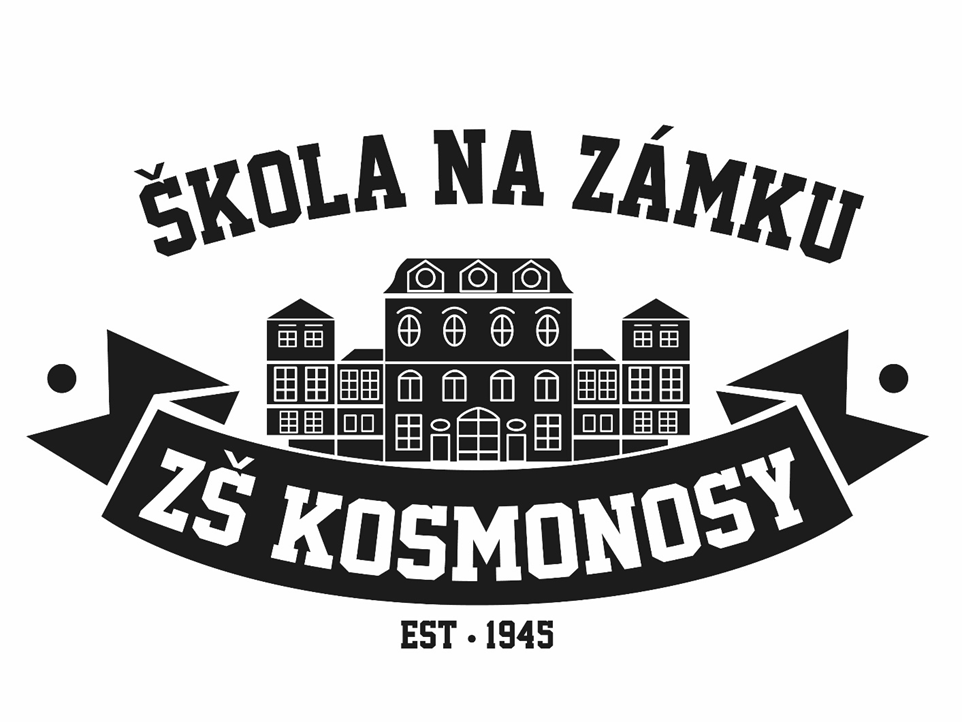 ObsahObsah	2Pokyn pro vydání výroční zprávy	4Základní údaje o škole	5Stručná charakteristika školy	62 Personální údaje	72.1 Členění zaměstnanců podle věku a pohlaví	72.2 Členění zaměstnanců podle vzdělání a pohlaví	72.3 Členění aktivních pedagogických pracovníků podle kvalifikace	72.4 Přehled pedagogických pracovníků dle vyučovaných předmětů	82.5 Trvání pracovního poměru na škole – všech zaměstnanců	8Celkový údaj o vzniku a skončení pracovního poměru zaměstnanců	9Počty žáků školy	10Žáci přijatí do 1. ročníku základní školy pro rok 2019/2020	10Počty žáků s doporučeními ŠPZ dle znevýhodnění	10Žáci přijati ke vzdělávání do střední školy	11Žáci – cizinci	11Hodnocení žáků	12Celkové hodnocení žáků – prospěch- počet žáků v ročníku	12Celkové hodnocení žáků – chování – počet žáků v ročníku	12Hodnocení výsledků vzdělávání – způsob vyjádření (klasifikačním stupněm, slovně, kombinací obou způsobů)	12Výchovná opatření – pochvaly- I./II.pol	13Výchovná opatření – napomenutí a důtky	13Komisionální přezkoušení žáků	13Opakování ročníku	14Počet omluvených hodin	14Průběh a výsledky vzdělávání	16Hospitační činnost	16Závěry z hospitační a kontrolní činnosti	16Úroveň klíčových kompetencí žáků	17Další vzdělávání pedagogických pracovníků	21Výchozí stav	21Studium ke splnění kvalifikačních předpokladů	21Studium ke splnění dalších kvalifikačních předpokladů	21Studium k prohlubování odborné kvalifikace	21Samostudium	23ICT – standard a plán	24Pracovní stanice – počet	24Pracovní stanice – technické parametry	24Lokální počítačová síť (LAN) školy	24Připojení k internetu	24Prezentační a grafická technika	25Výukové programové vybavení a informační zdroje (licence)	25Vzdělávání pedagogických pracovníků	25Zájmové vzdělávání: školní družina a školní klub	26Školní družina	26Materiálně technické vybavení	26Akce školy (výjezdy, kurzy, vystoupení, soutěže)	27Akce školy	27Mimořádné výsledky a úspěchy žáků	28Prevence sociálně patologických jevů	30Prevence sociálně patologických jevů	30Počet výskytu sociálně patologických jevů, které škola řešila	30Program environmentálního vzdělávání, výchovy a osvěty	32Program environmentálního vzdělávání	32Prevence rizik a školní úrazy	34Počet úrazů	34Vyhodnocení úrazů	34Prevence rizik	34Spolupráce školy s rodiči	35Formy spolupráce	35Vyřizování stížností, oznámení podnětů	36Stížnosti proti rozhodnutím ředitele školy podle správního řádu	36Stížnosti proti podmínkám, průběhu a výsledkům vzdělávání	36Stížnosti v oblasti pracovněprávních vztahů	36Finanční vypořádání dotací, vyúčtování a použití dalších prostředků	37Finanční vypořádání dotací ze státního rozpočtu podle § 6 odst. 1 vyhlášky č. 551/2004 Sb.	37ukazatel	37Vyúčtování prostředků NIV – sumář (poskytnutých dle § 180 zákona č. 561/2004 Sb.)	37hlavní činnost	37Čerpání prostředků NIV – rozpis vybraných položek (poskytnutých dle § 180 zákona č. 561/2004 Sb.)	37Návrh na rozdělení zlepšeného hospodářského výsledku	38Materiálně-technické podmínky vzdělávání	39Výsledky inventarizace majetku	41Inventarizovaný majetek	41Závěry inventarizace	41Zapojení školy do rozvojových a mezinárodních projektů	42Spolupráce s odborovou organizací pracovníků ve školství	43I.Pokyn pro vydání výroční zprávyŘeditel Základní školy Kosmonosy, Podzámecká 1, okres Mladá Boleslav, příspěvková organizace vydává v souladu s ustanoveními zákona č. 561/2004 Sb., o předškolním, základním, středním, vyšším odborném a jiném vzdělávání (školský zákon) ve znění pozdějších změn a dodatků, a podle § 4 a násl. vyhlášky č. 15/2005 Sb., kterou se stanoví náležitosti dlouhodobých záměrů, výročních zpráv a vlastního hodnocení školy, v platném znění, výroční zprávu o činnosti školy za období od 1. 9. 2018 do 31. 8. 2019.Tato výroční zpráva o činnosti bude zveřejněna na webových stránkách školy http://www.zskosmonosy.cz a současně bude k nahlédnutí v kanceláři školy. Do výroční zprávy může každý nahlížet a pořizovat si z ní opisy a výpisy, anebo může obdržet její kopii.II.Základní údaje o školeIII.Stručná charakteristika školyZákladní škola je od 1. 1. 2003 samostatný právní subjekt, jejímž zřizovatelem je Město Kosmonosy. Poskytuje základní vzdělání, zabezpečuje rozumovou, mravní, estetickou, pracovní, zdravotní a tělesnou výchovu. Škola připravuje žáky pro další studium a praxi. Má 9 ročníků a člení se na první a druhý stupeň. Od 1. 1. 2017 došlo ke sloučení se ZŠ Horní Stakory, která se stala součástí školy jako odloučené pracoviště. V provozu je školní družina. Škola nemá vlastní vývařovnu obědů. Obědy jsou dodávány od smluvních dodavatelů. Součástí školy je výdejna v Horních Stakorách, výdejna v Kosmonosech není součástí školy.IV.2 Personální údaje2.1 Členění zaměstnanců podle věku a pohlaví2.2 Členění zaměstnanců podle vzdělání a pohlaví2.3 Členění aktivních pedagogických pracovníků podle kvalifikace2.4 Přehled pedagogických pracovníků dle vyučovaných předmětů2.5 Trvání pracovního poměru na škole – všech zaměstnanců Celkový údaj o vzniku a skončení pracovního poměru zaměstnancůV.Počty žáků školyŽáci přijatí do 1. ročníku základní školy pro rok 2019/2020Počty žáků s doporučeními ŠPZ dle znevýhodněníŽáci přijati ke vzdělávání do střední školyŽáci – cizinciVI.Hodnocení žákůCelkové hodnocení žáků – prospěch- počet žáků v ročníkuCelkové hodnocení žáků – chování – počet žáků v ročníkuHodnocení výsledků vzdělávání – způsob vyjádření (klasifikačním stupněm, slovně, kombinací obou způsobů)Výchovná opatření – pochvaly- I. /II. polVýchovná opatření – napomenutí a důtkyKomisionální přezkoušení žákůOpakování ročníkuPočet omluvených hodinVII.Průběh a výsledky vzděláváníHospitační činnostZávěry z hospitační a kontrolní činnostiÚroveň klíčových kompetencí žákůVIII.Další vzdělávání pedagogických pracovníkůVýchozí stavStudium ke splnění kvalifikačních předpokladůStudium ke splnění dalších kvalifikačních předpokladůStudium k prohlubování odborné kvalifikaceSamostudiumIX.ICT – standard a plánPracovní stanice – početPracovní stanice – technické parametryLokální počítačová síť (LAN) školyPřipojení k internetuPrezentační a grafická technikaVýukové programové vybavení a informační zdroje (licence)Vzdělávání pedagogických pracovníkůX.Zájmové vzdělávání: školní družina Školní družinaMateriálně technické vybaveníXI.Akce školy (výjezdy, kurzy, vystoupení, soutěže)Akce školyMimořádné výsledky a úspěchy žákůXII.Prevence sociálně patologických jevůPrevence sociálně patologických jevůPočet výskytu sociálně patologických jevů, které škola řešilaXIII.Program environmentálního vzdělávání, výchovy a osvětyProgram environmentálního vzděláváníXIV.Prevence rizik a školní úrazyPočet úrazůVyhodnocení úrazůPrevence rizikXV.Spolupráce školy s rodičiFormy spolupráceXVI.Vyřizování stížností, oznámení podnětůStížnosti proti rozhodnutím ředitele školy podle správního řáduStížnosti proti podmínkám, průběhu a výsledkům vzděláváníStížnosti v oblasti pracovněprávních vztahůXVII.Finanční vypořádání dotací, vyúčtování a použití dalších prostředkůFinanční vypořádání dotací ze státního rozpočtu podle § 6 odst. 1 vyhlášky č. 551/2004 Sb.v  KčVyúčtování prostředků NIV – sumář (poskytnutých dle § 180 zák. č. 561/2004 Sb.)v  KčHlavní činnostČerpání prostředků NIV – rozpis vybraných položek (poskytnutých dle § 180 zákona č. 561/2004 Sb.)v  KčNávrh na rozdělení zlepšeného hospodářského výsledkuv KčXVIII.Materiálně-technické podmínky vzděláváníXIX.Výsledky inventarizace majetkuInventarizovaný majetekZávěry inventarizaceXX.Zapojení školy do rozvojových a mezinárodních projektůXXI.Spolupráce s odborovou organizací pracovníků ve školstvíV Kosmonosech dne 31. srpna 2019			                            …………………………………….Mgr. Milan PetrášPříloha: fotodokumentace z archívu školy                                 Barevný týden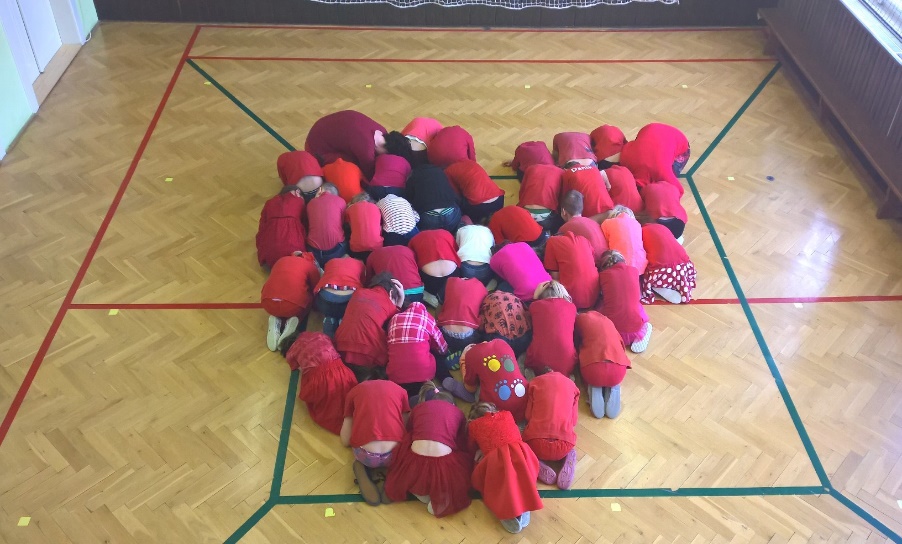 Beseda s hasiči ve 2. třídách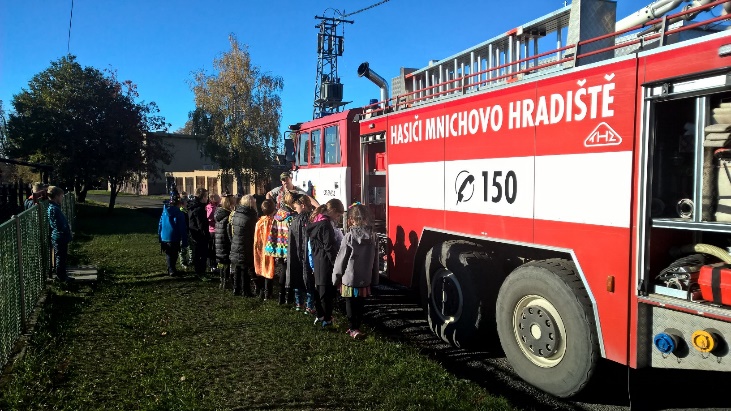 Lesní škola v Bezdědicích
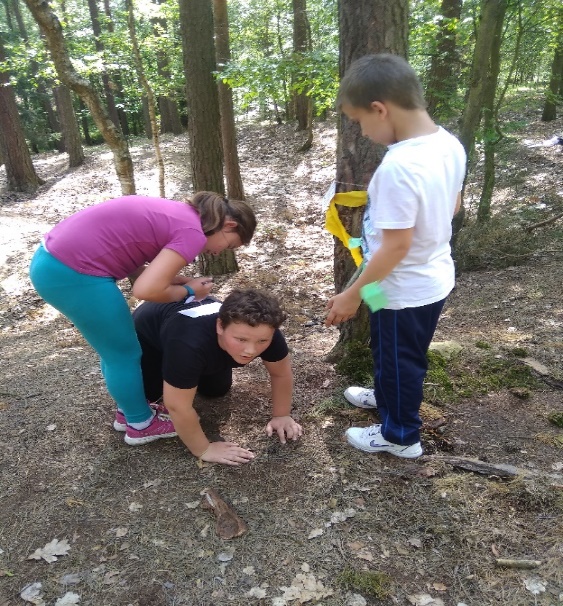 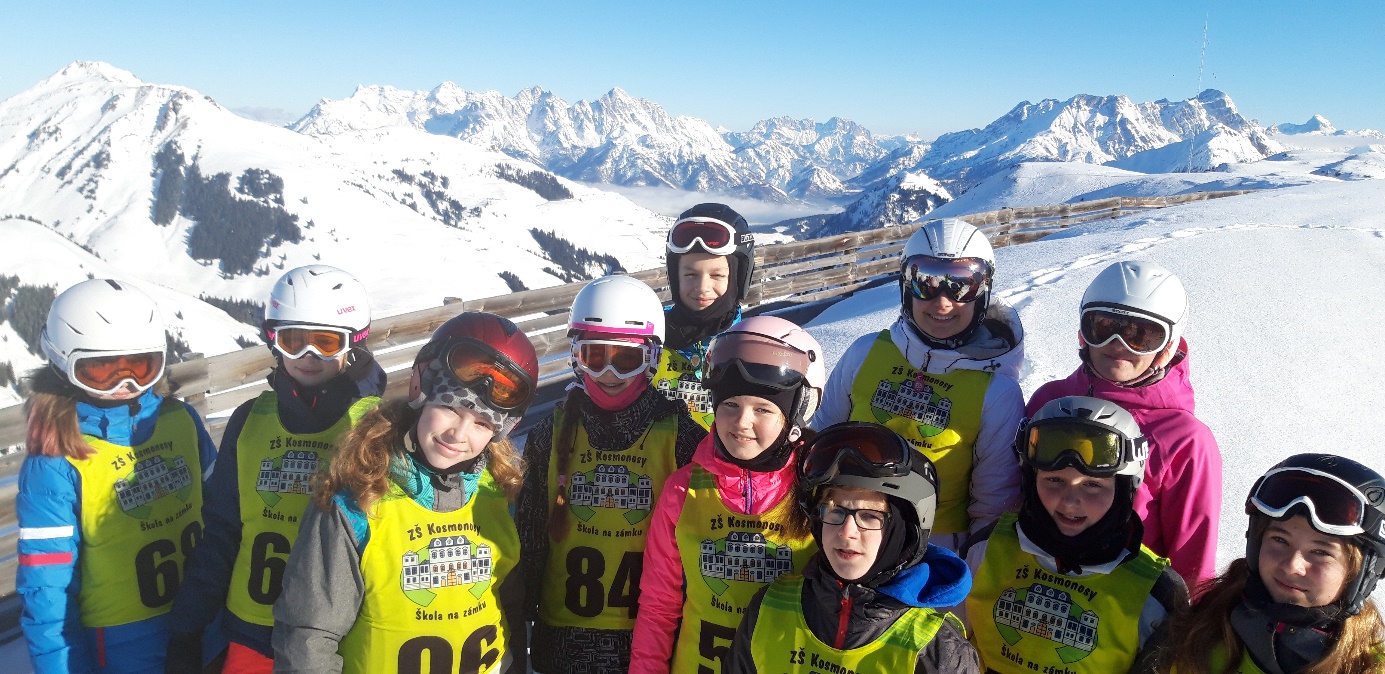 Lyřařský výcvik v Saalbach                                                                                                                        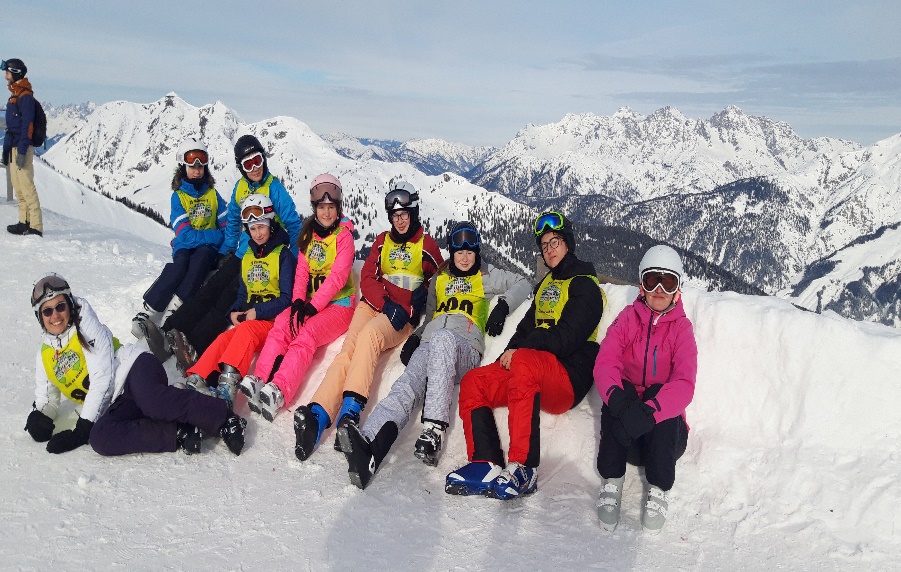 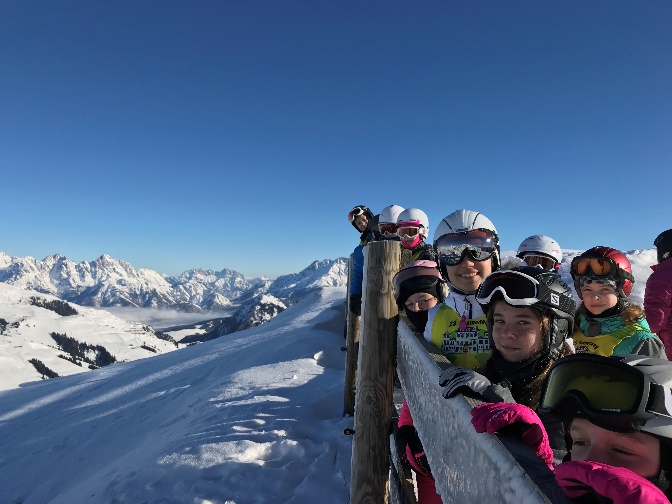 Sázení stromů na školní zahradě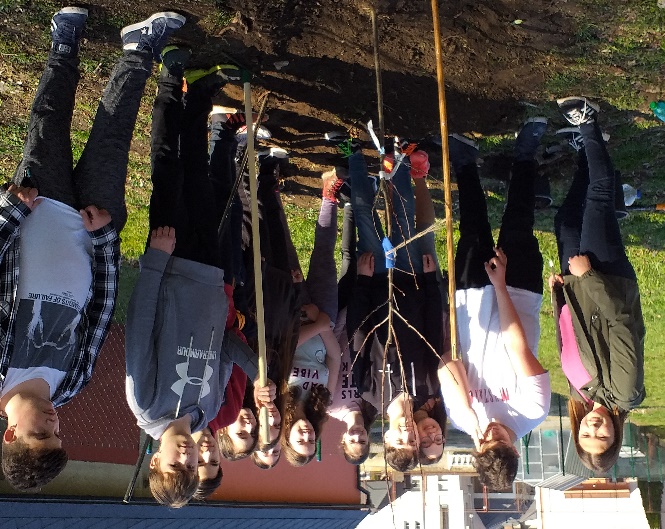                             Netradiční zámecká olympiáda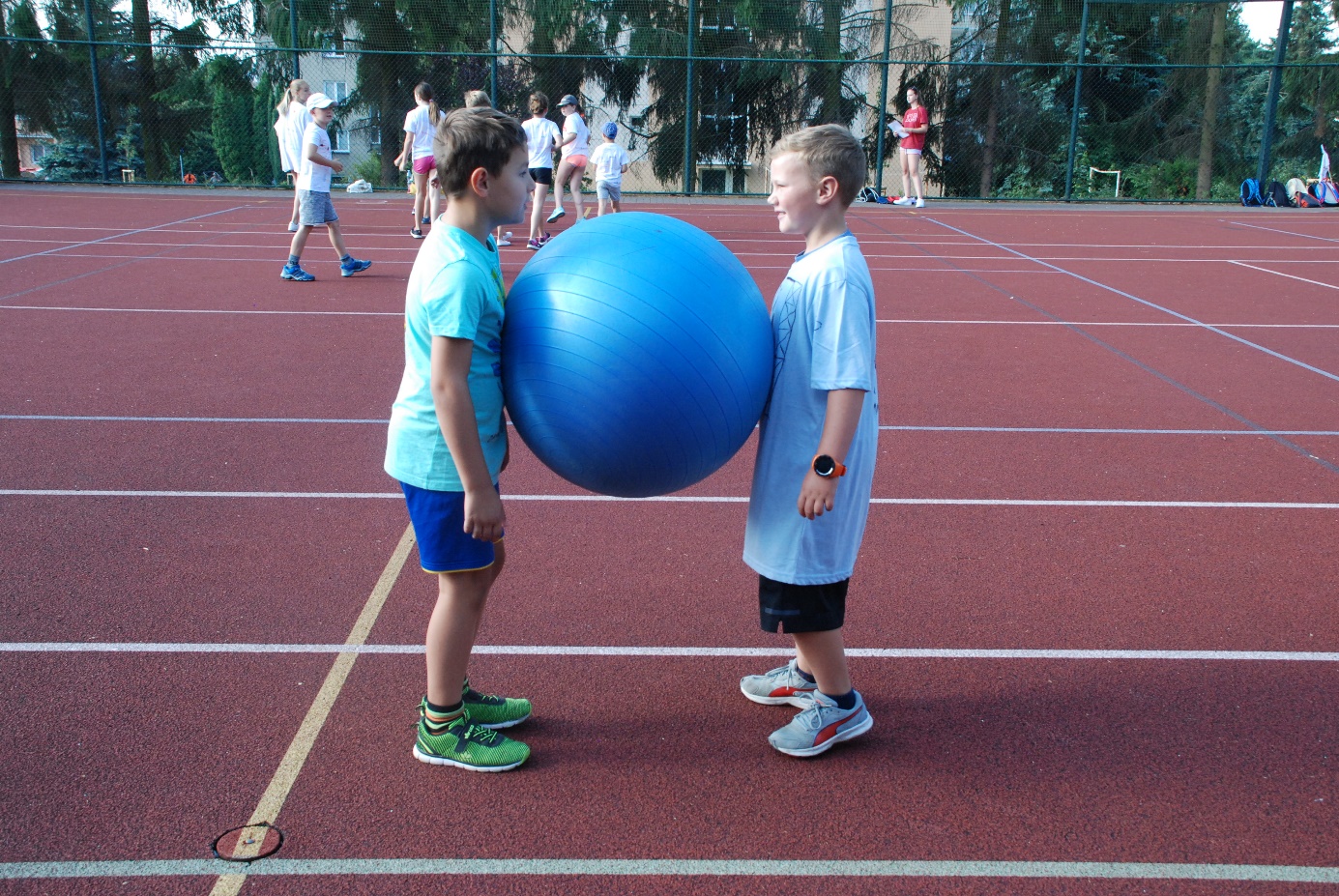 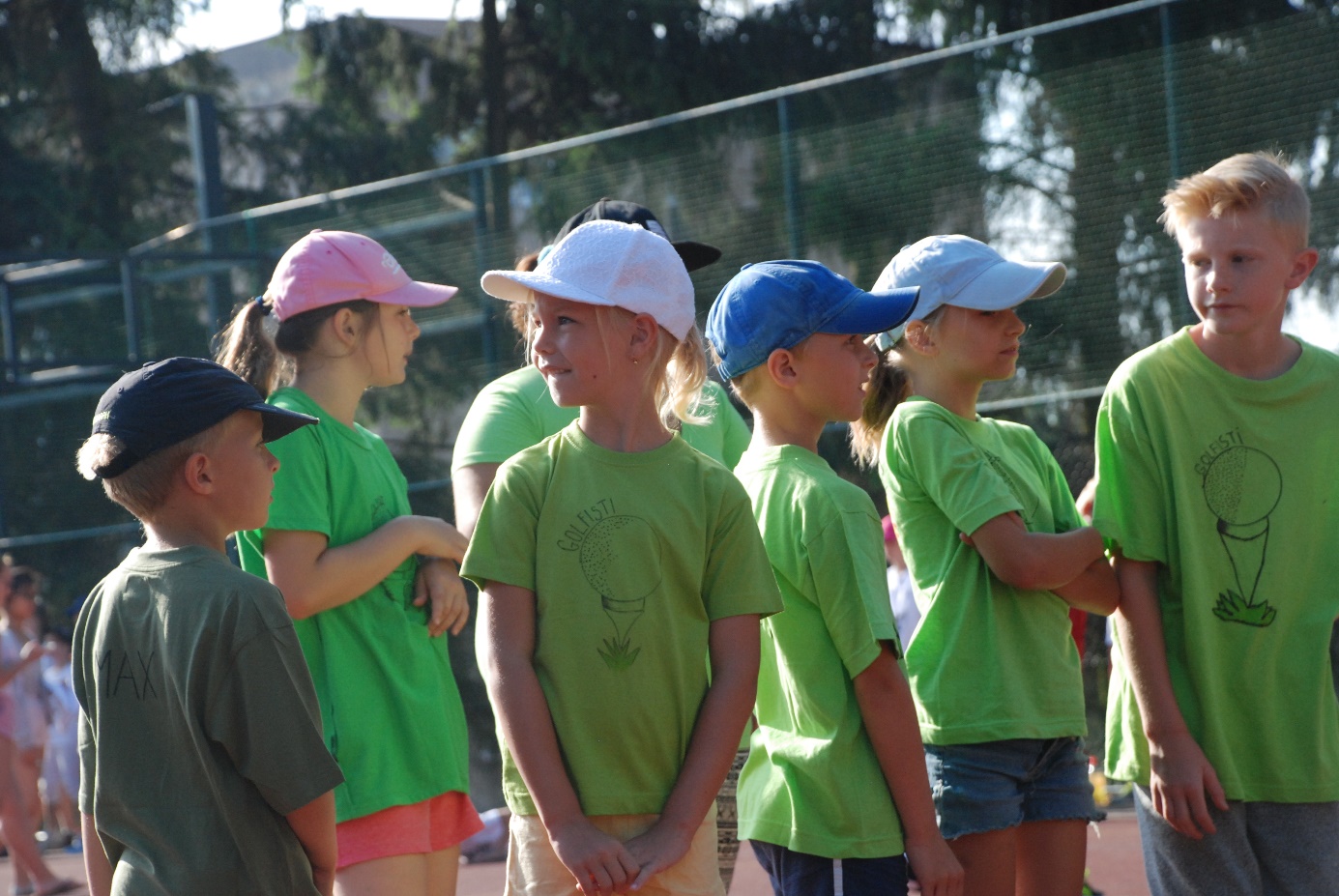 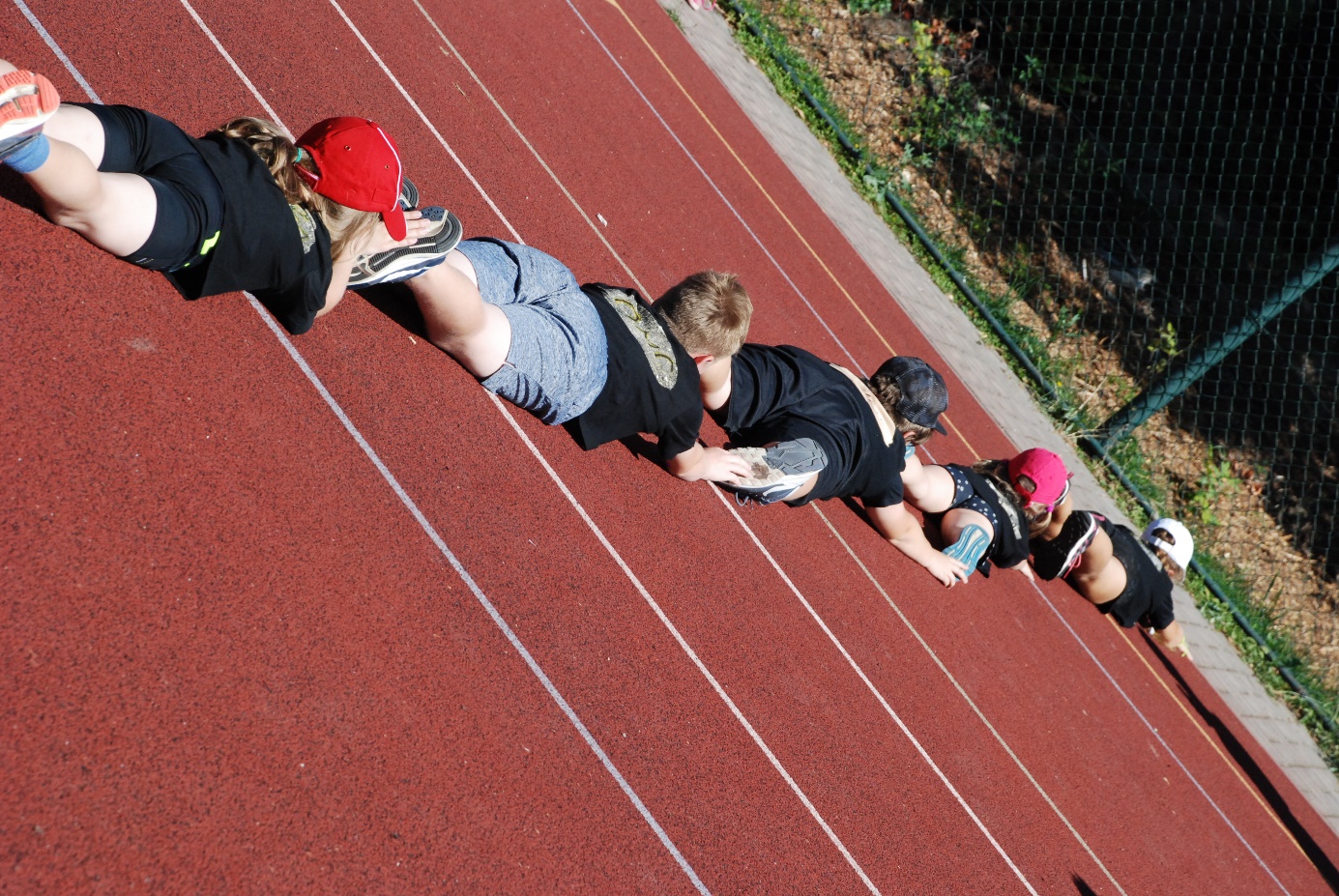 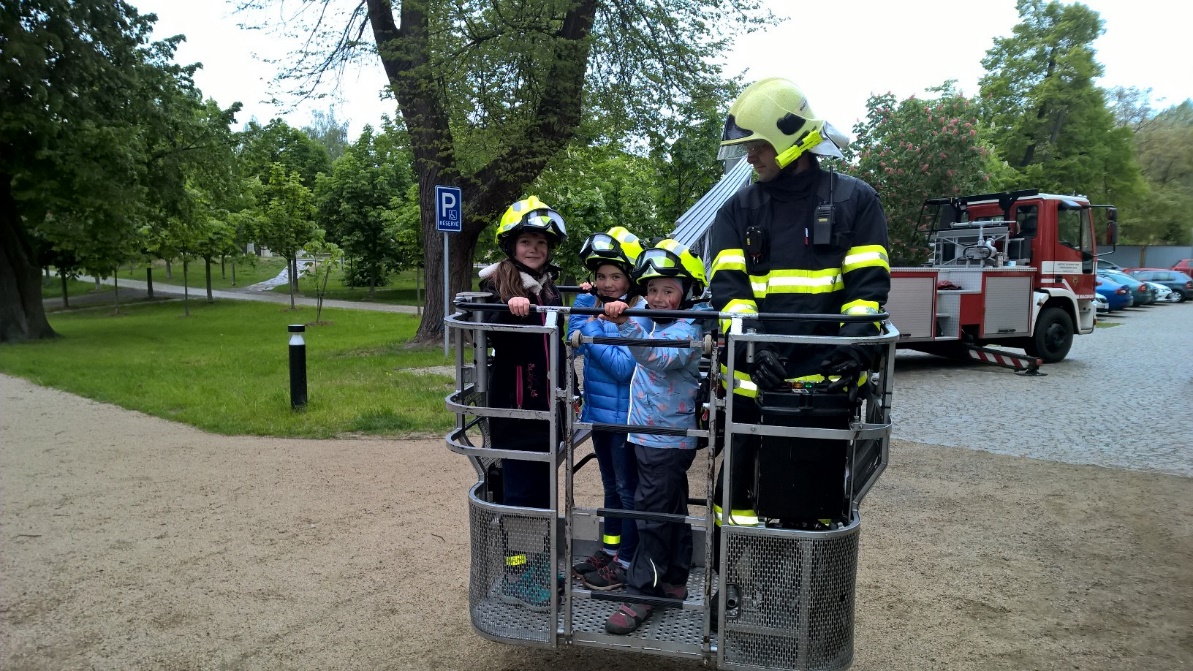 
                Den s integrovaným záchranným systémem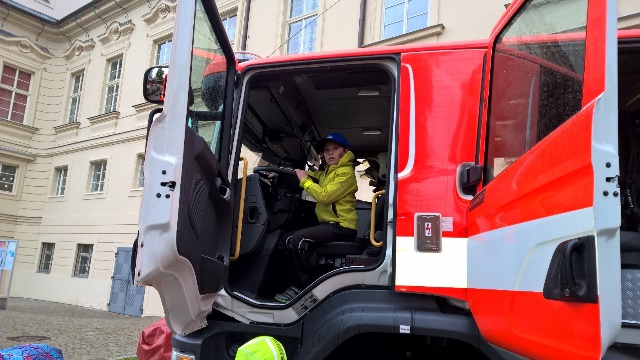 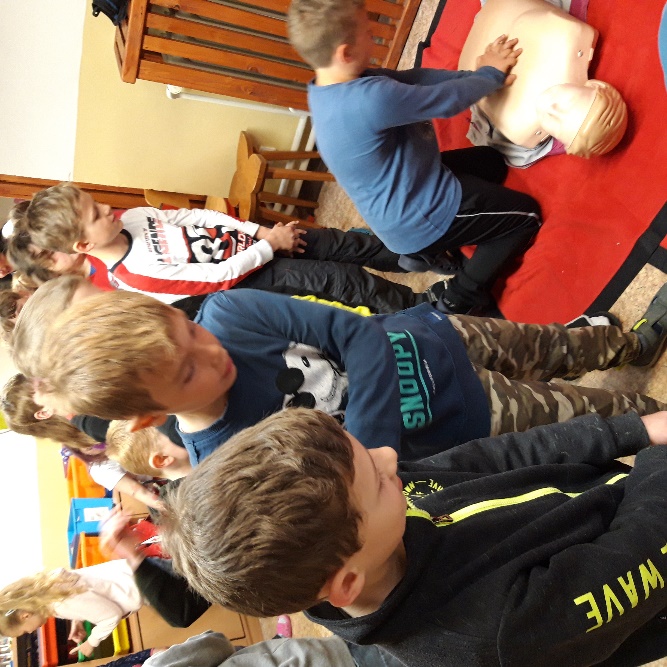 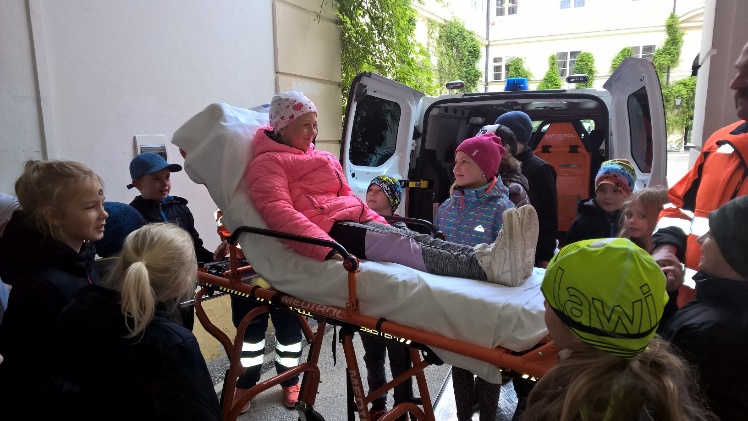 Vánoční jarmark, Vánoce
                                                                                                          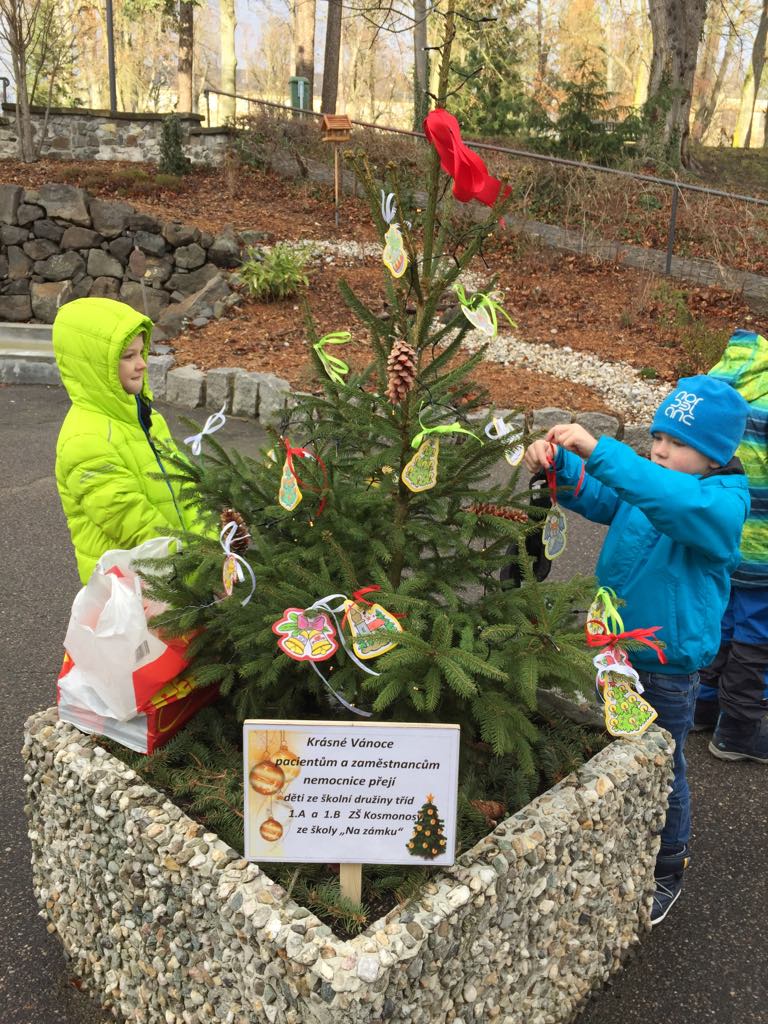 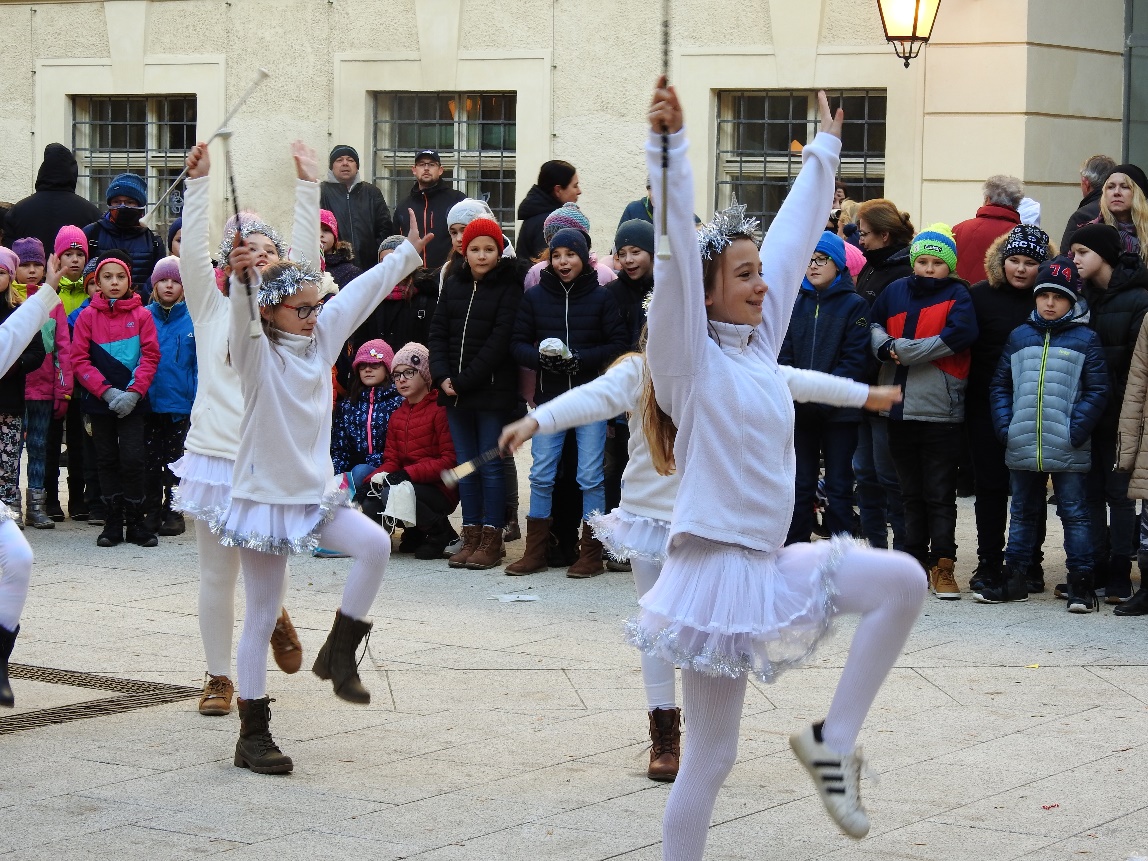 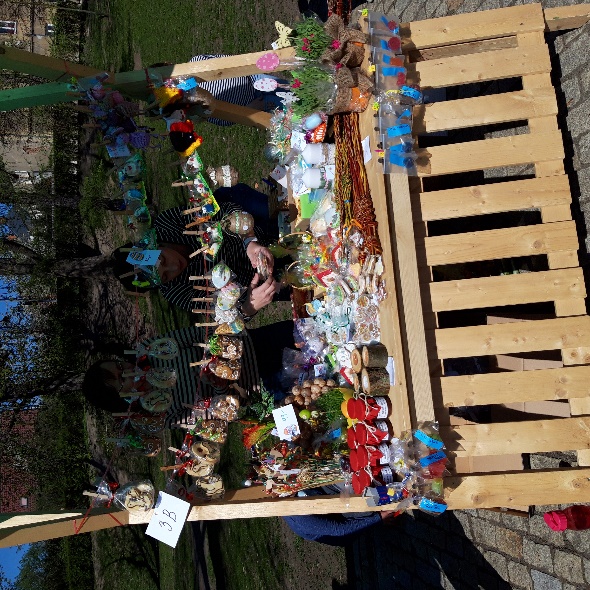 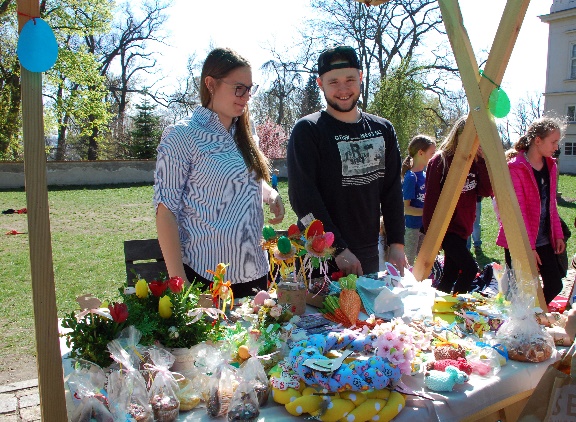 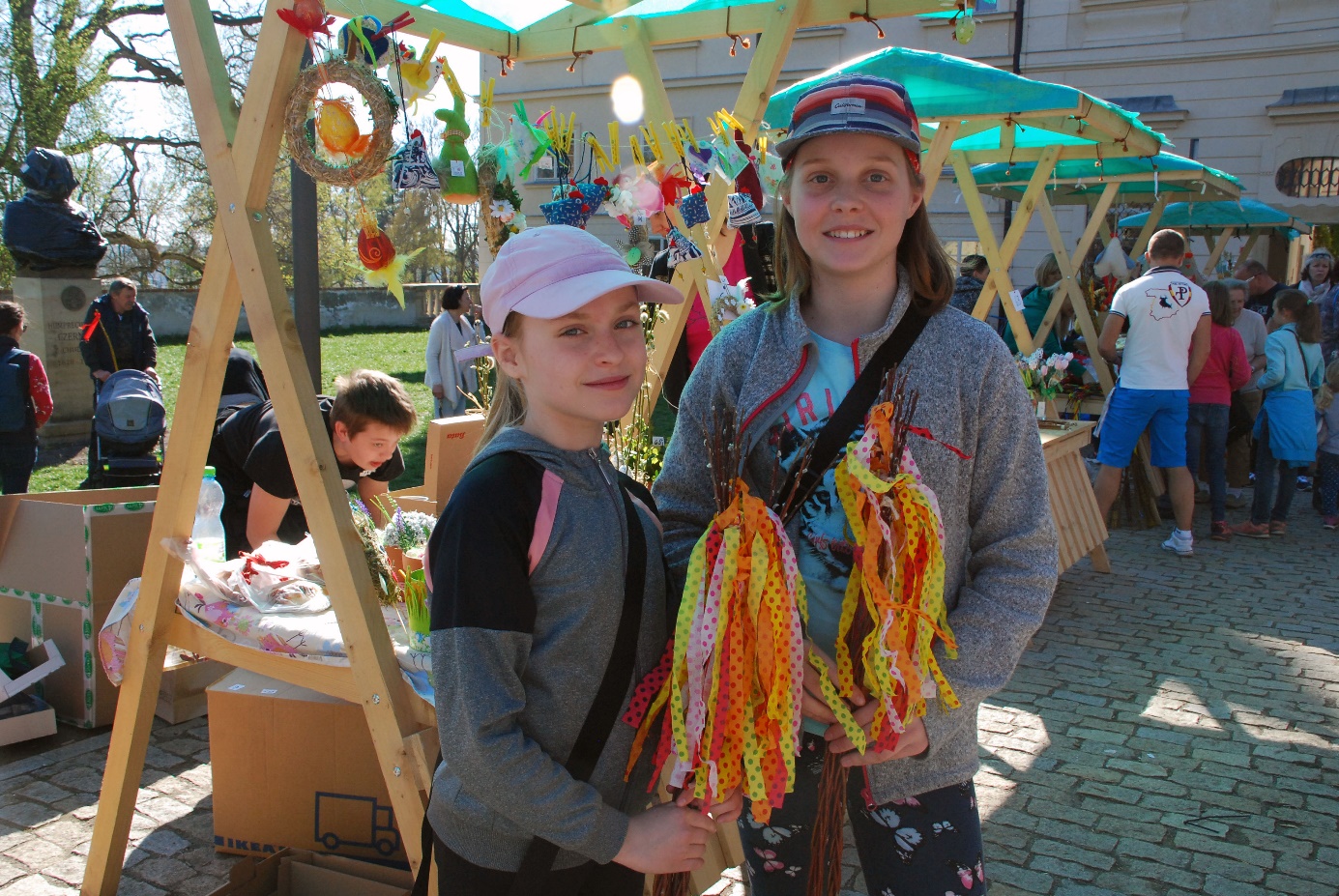 Velikonoční jarmark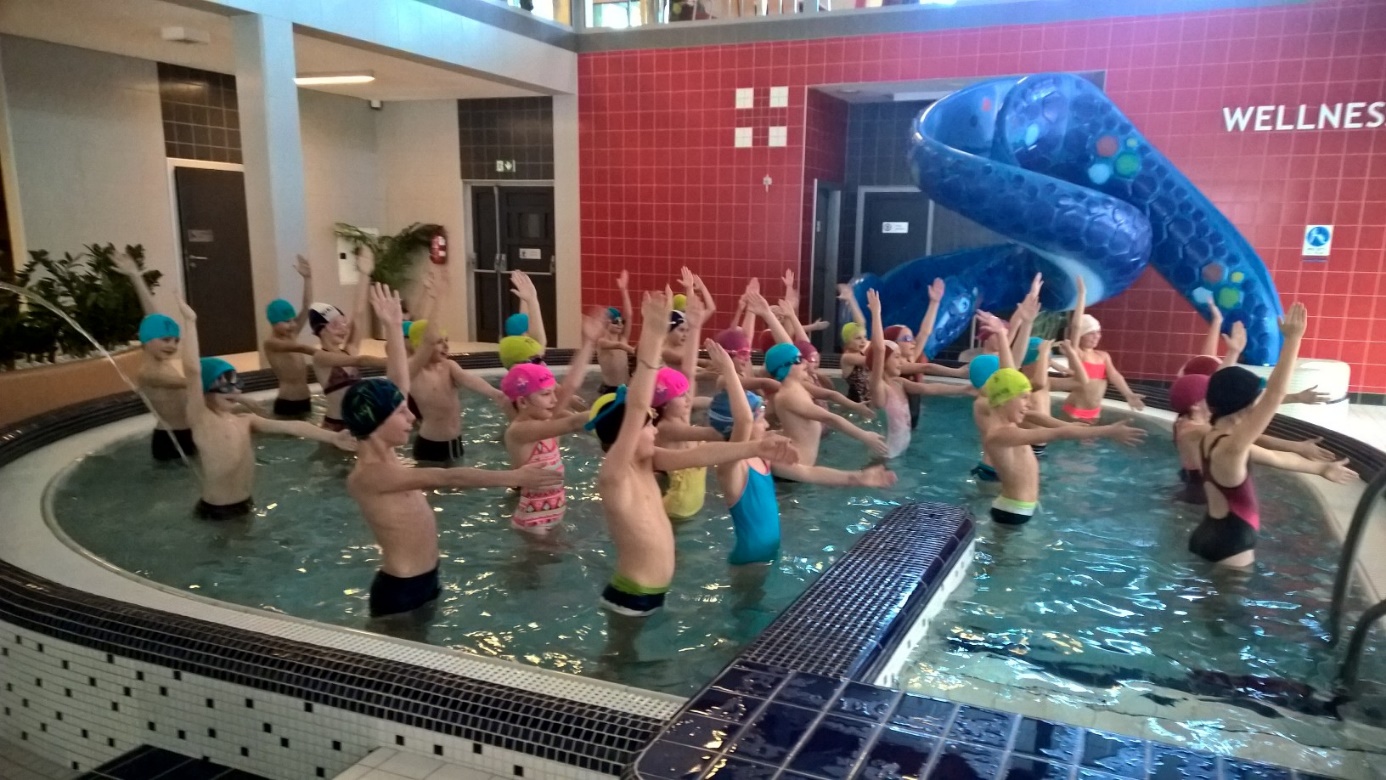 Plavání 1. a 2. tříd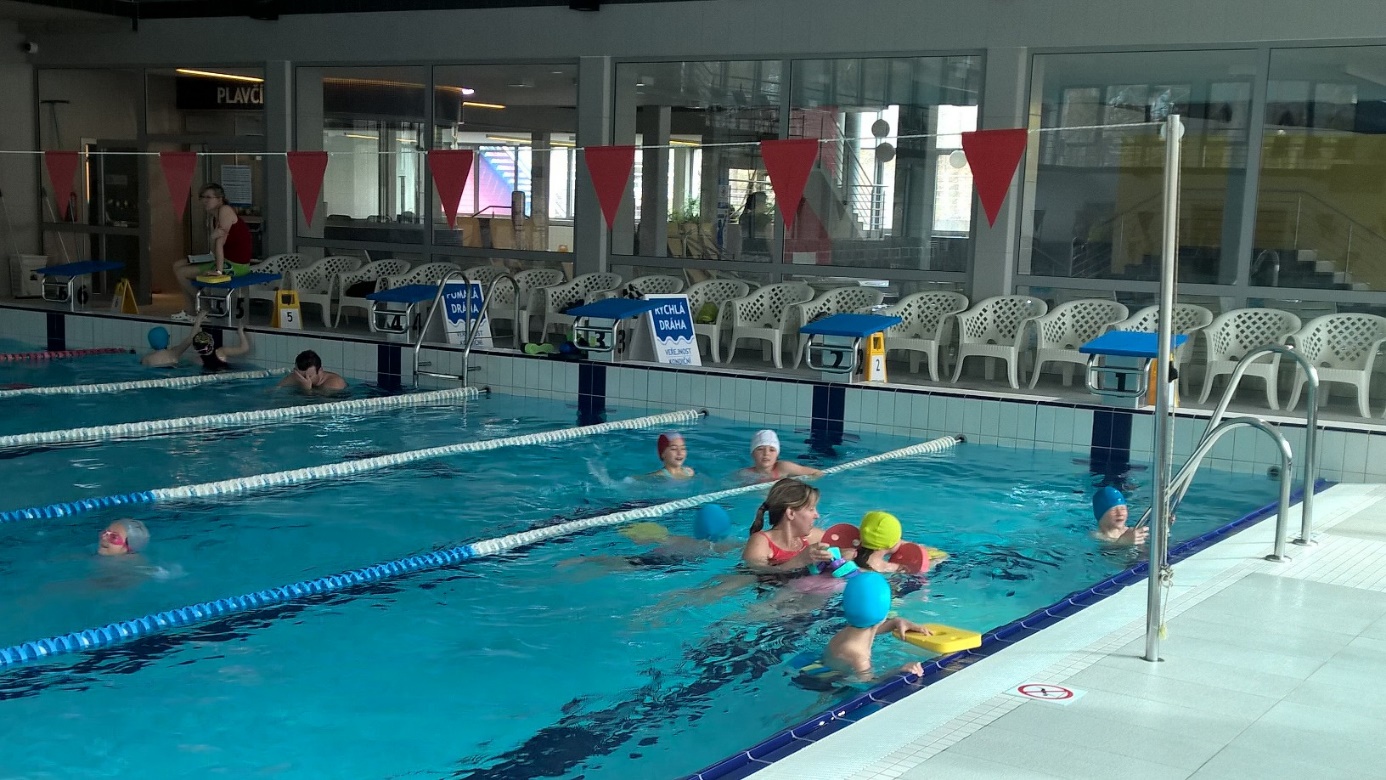 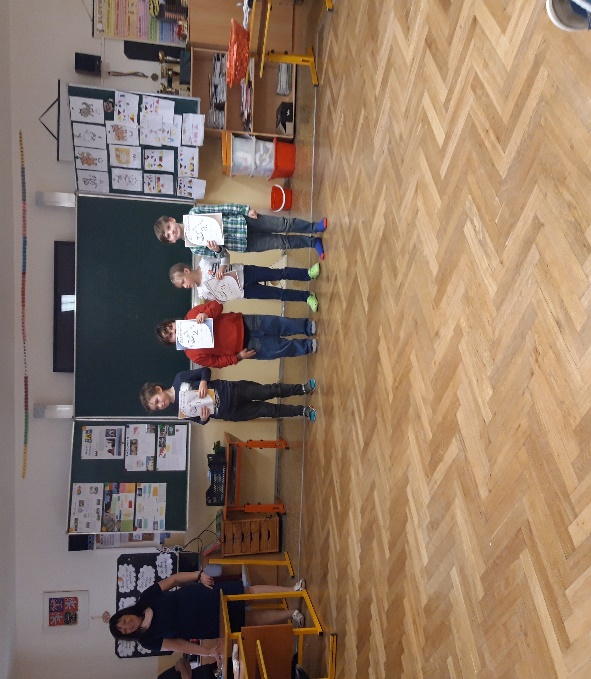 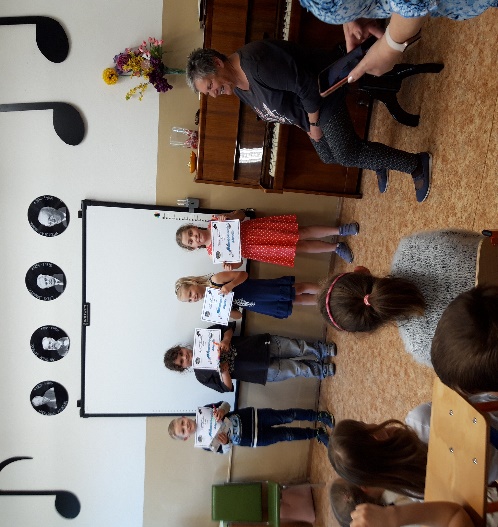 Recitační a pěvecká soutěž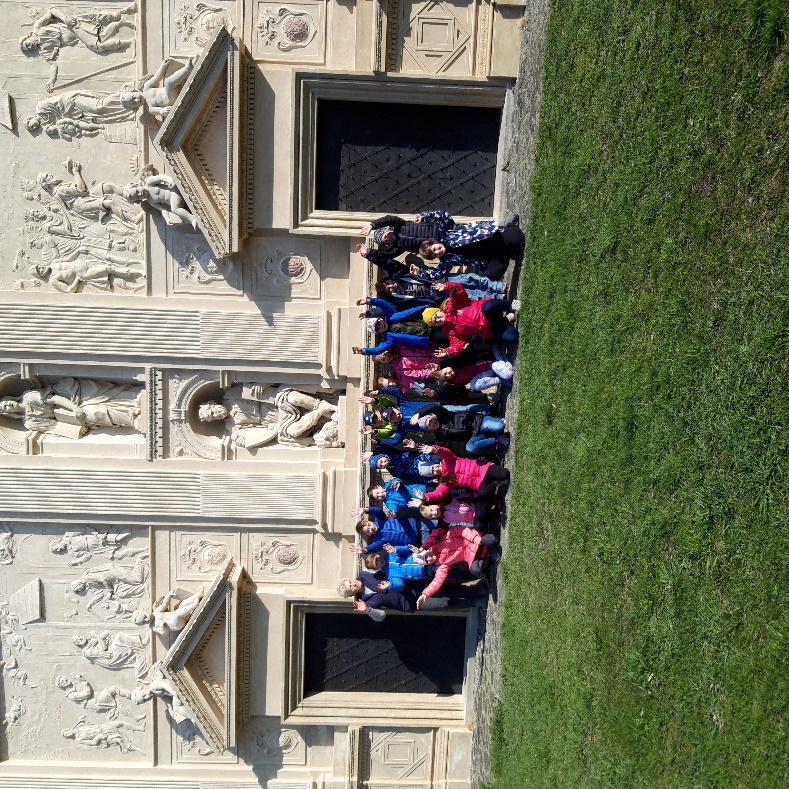          Návštěva Lorety
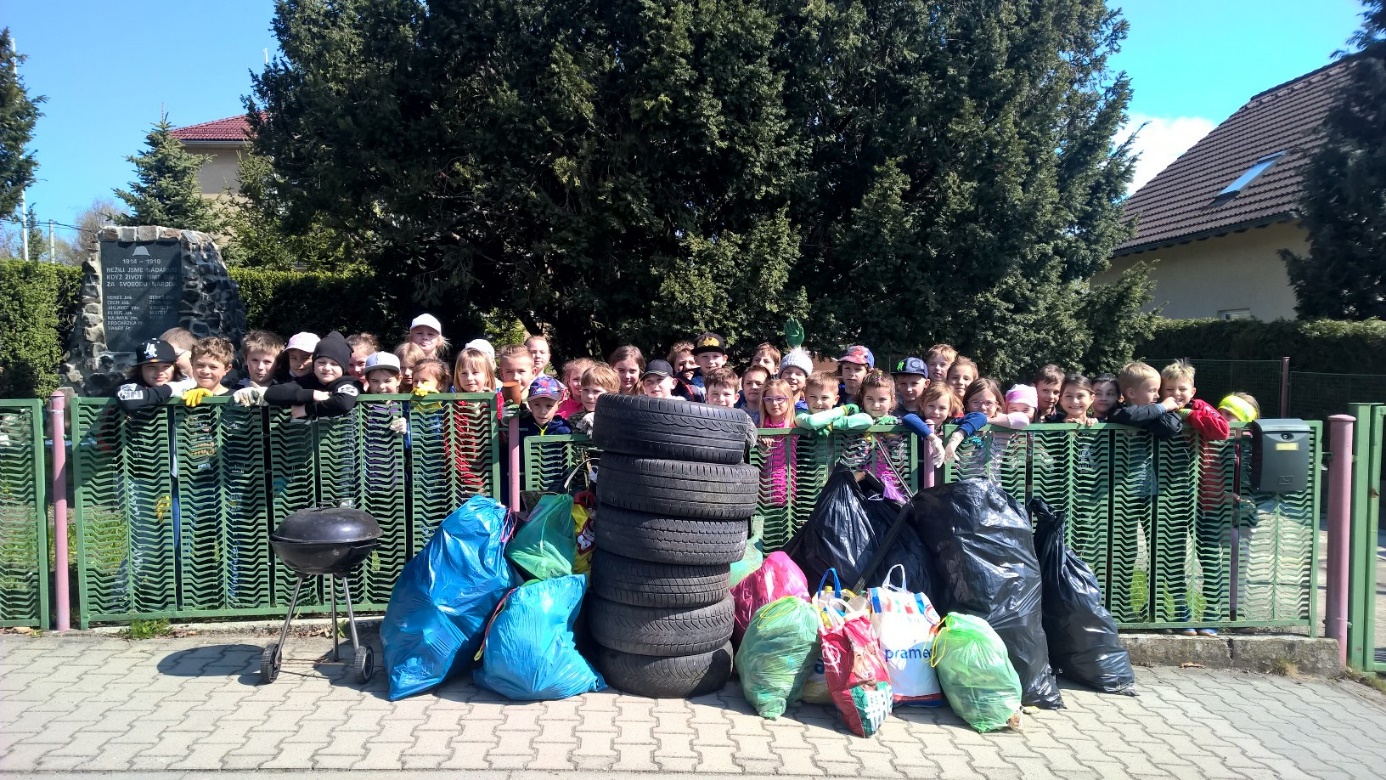 Ukliďme Česko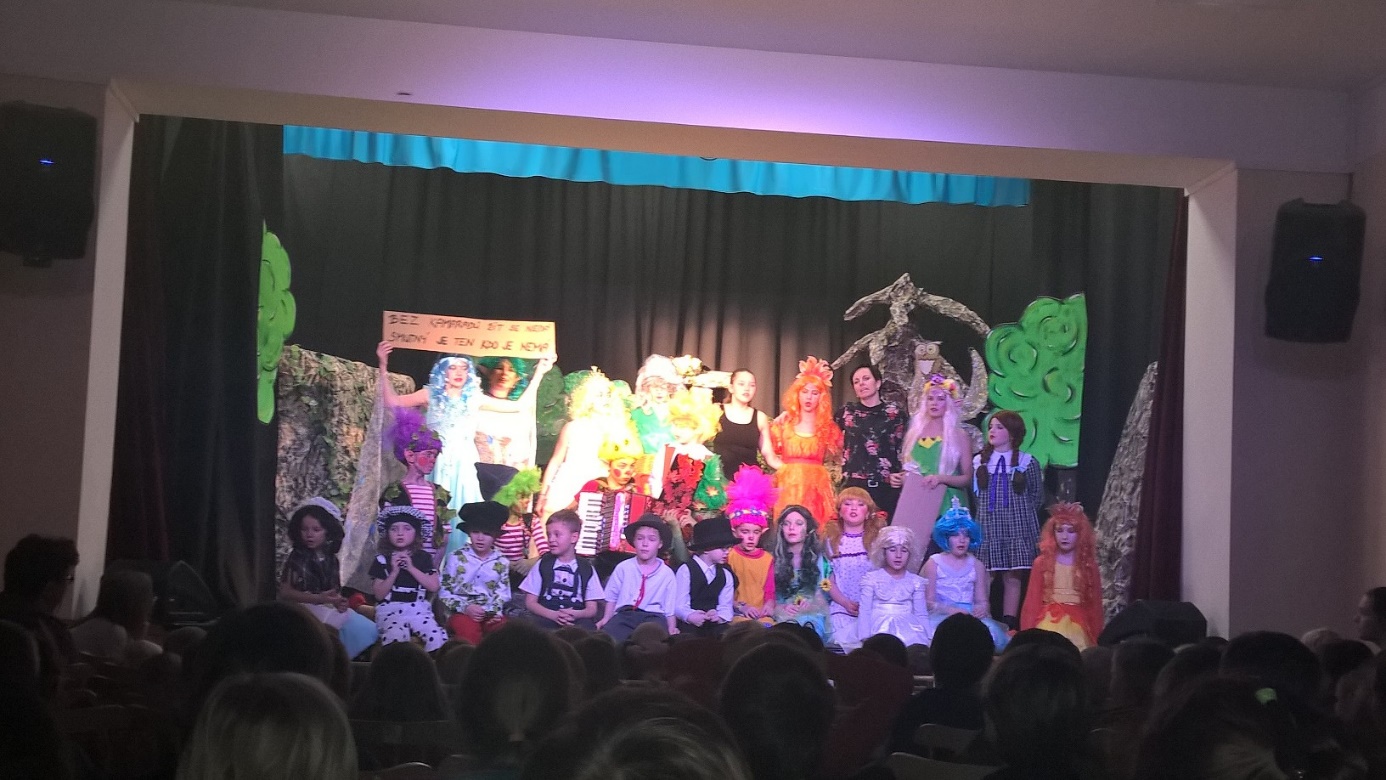 Divadelní představení Horní Stakory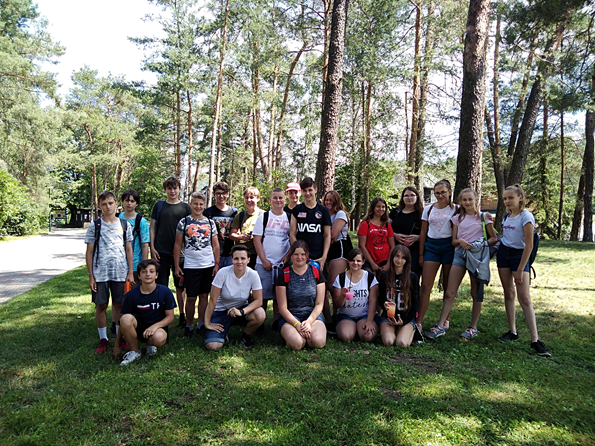 Máme rádi přírodu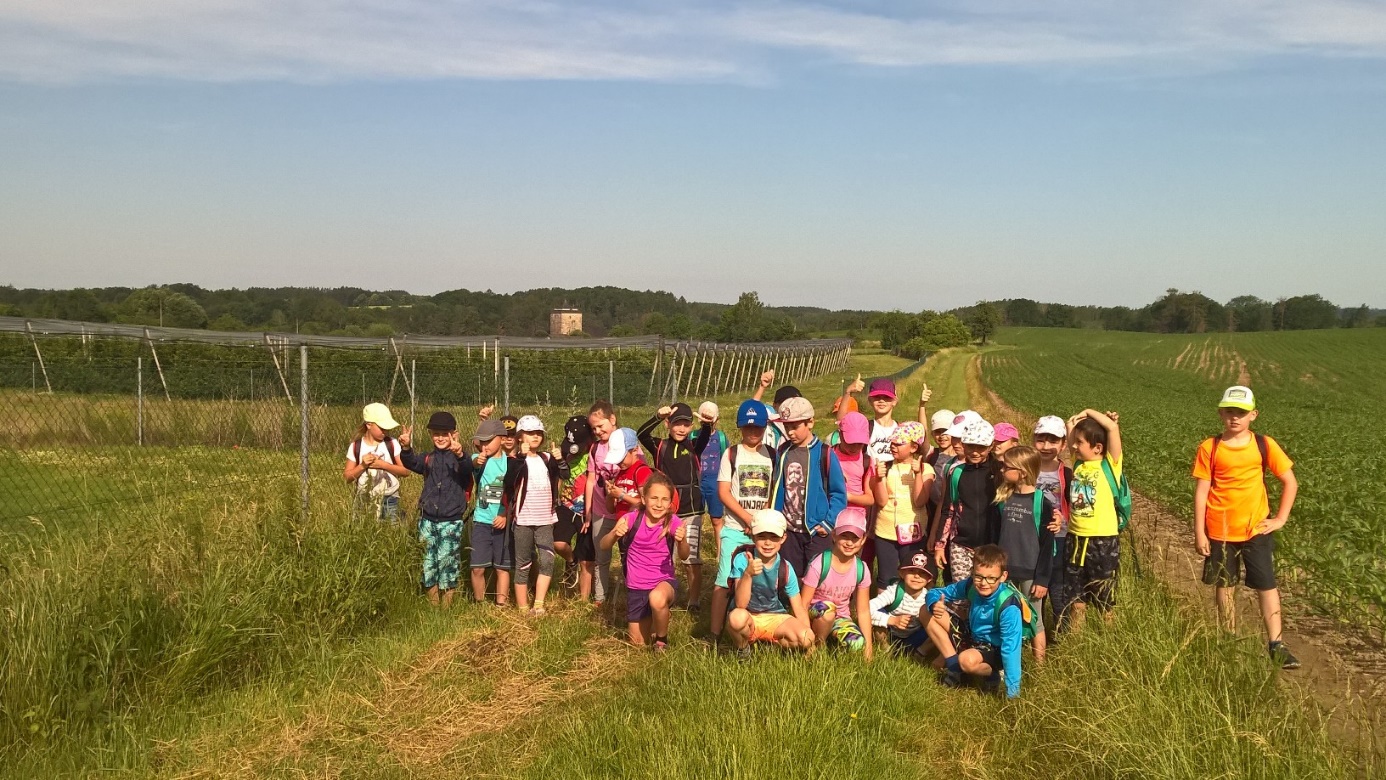 Rádi jezdíme na výlety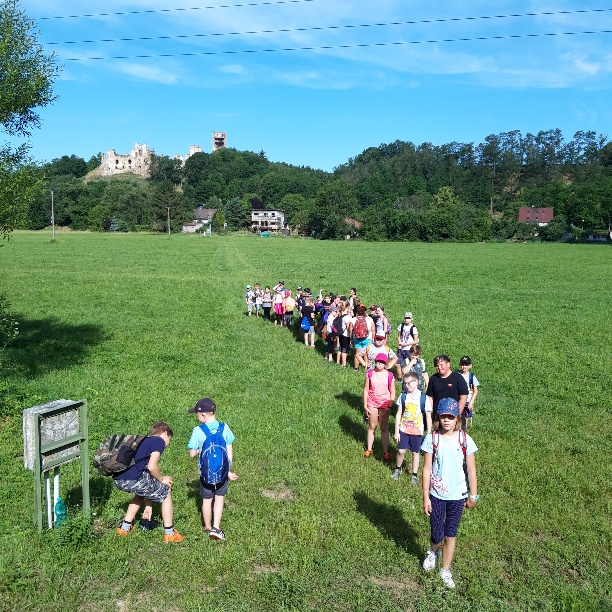 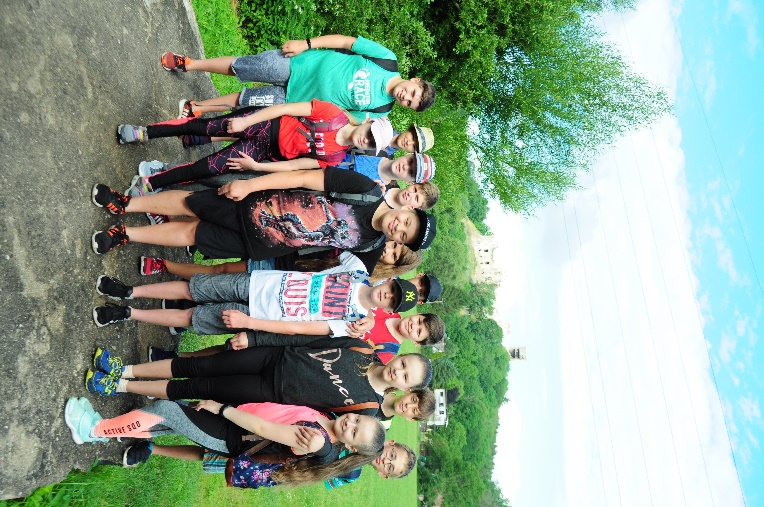 Projekt Příběhy našich sousedů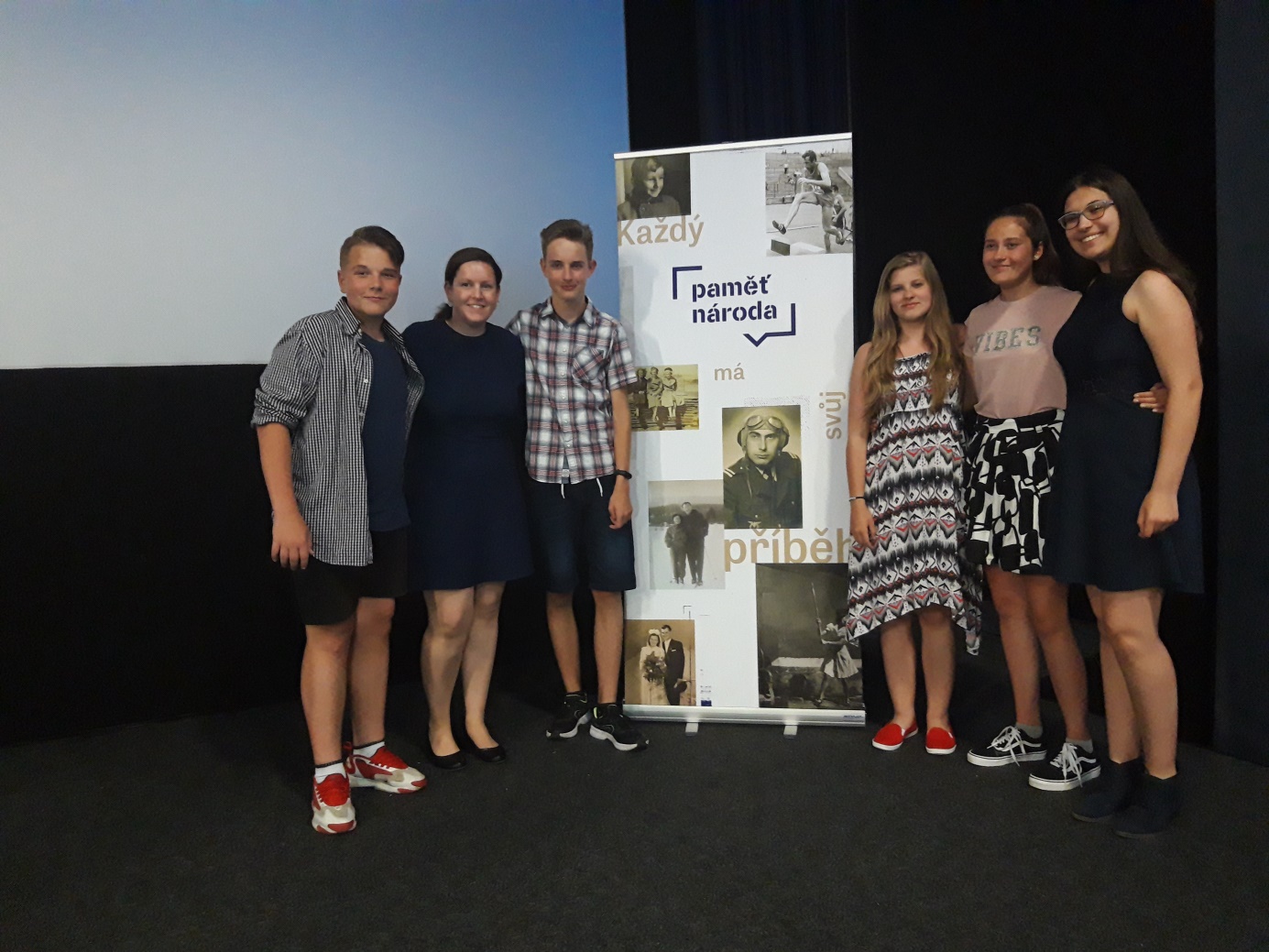 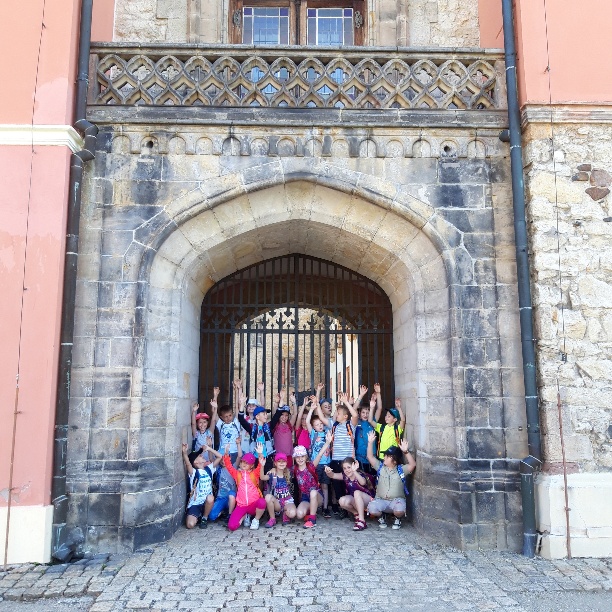 Navštěvujeme památky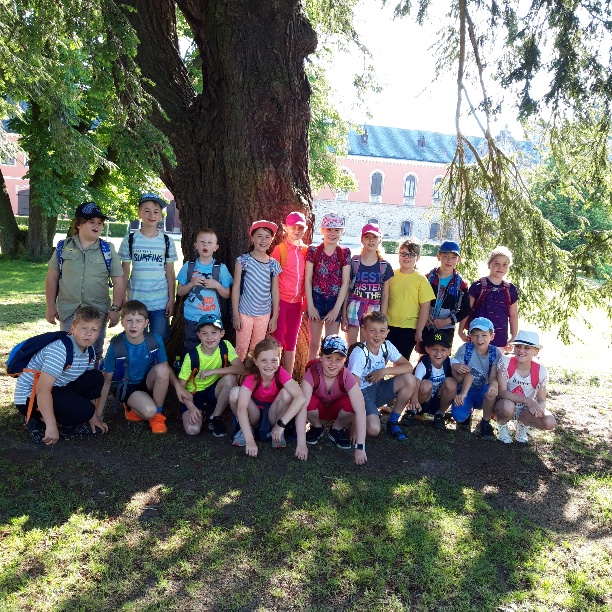 Chodíme na besedy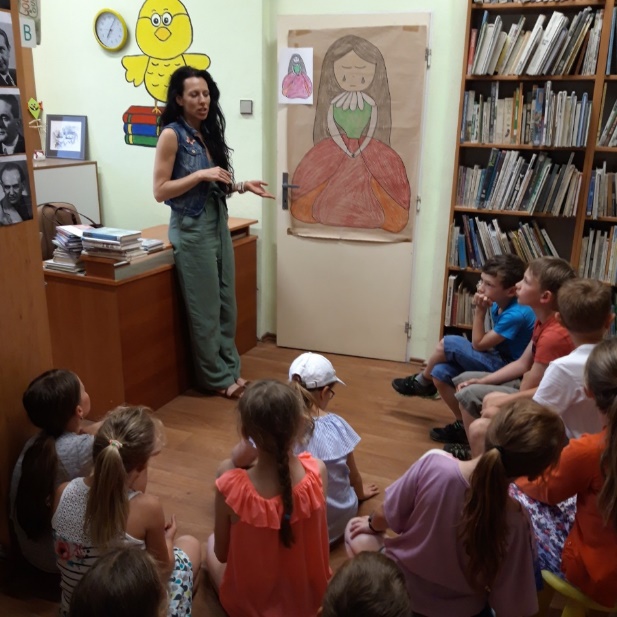 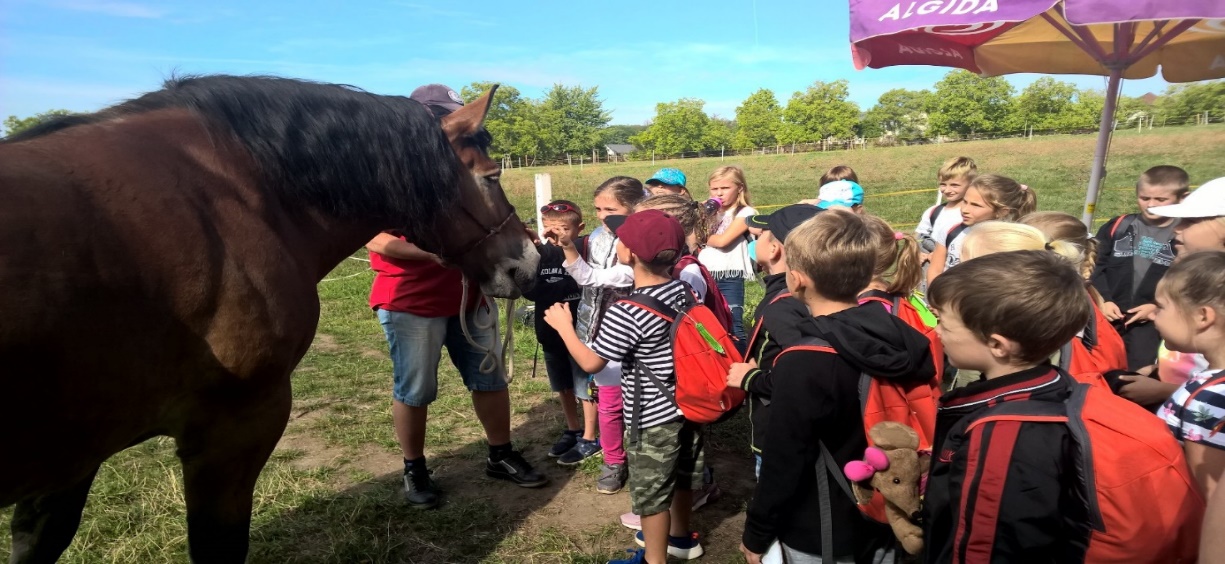                 Milujeme přírodu a zvířata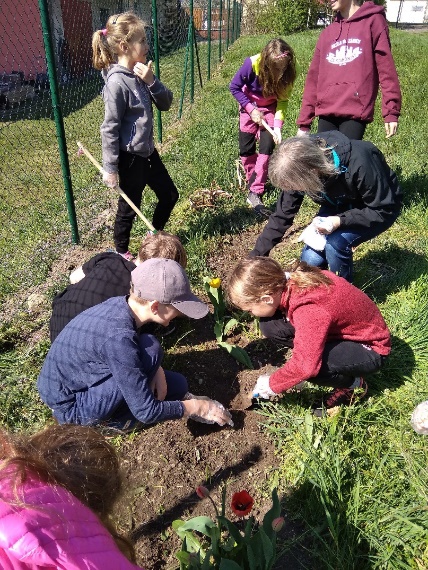 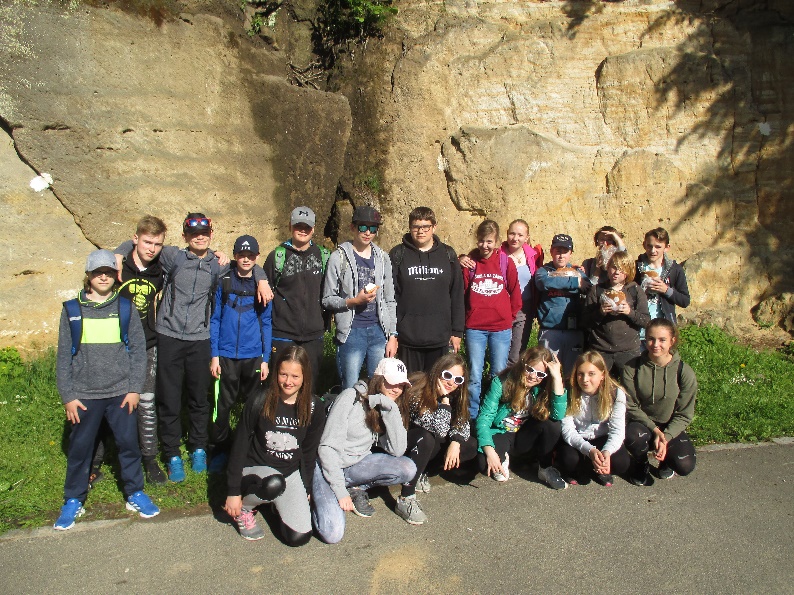 Basketbalový turnaj 4. tříd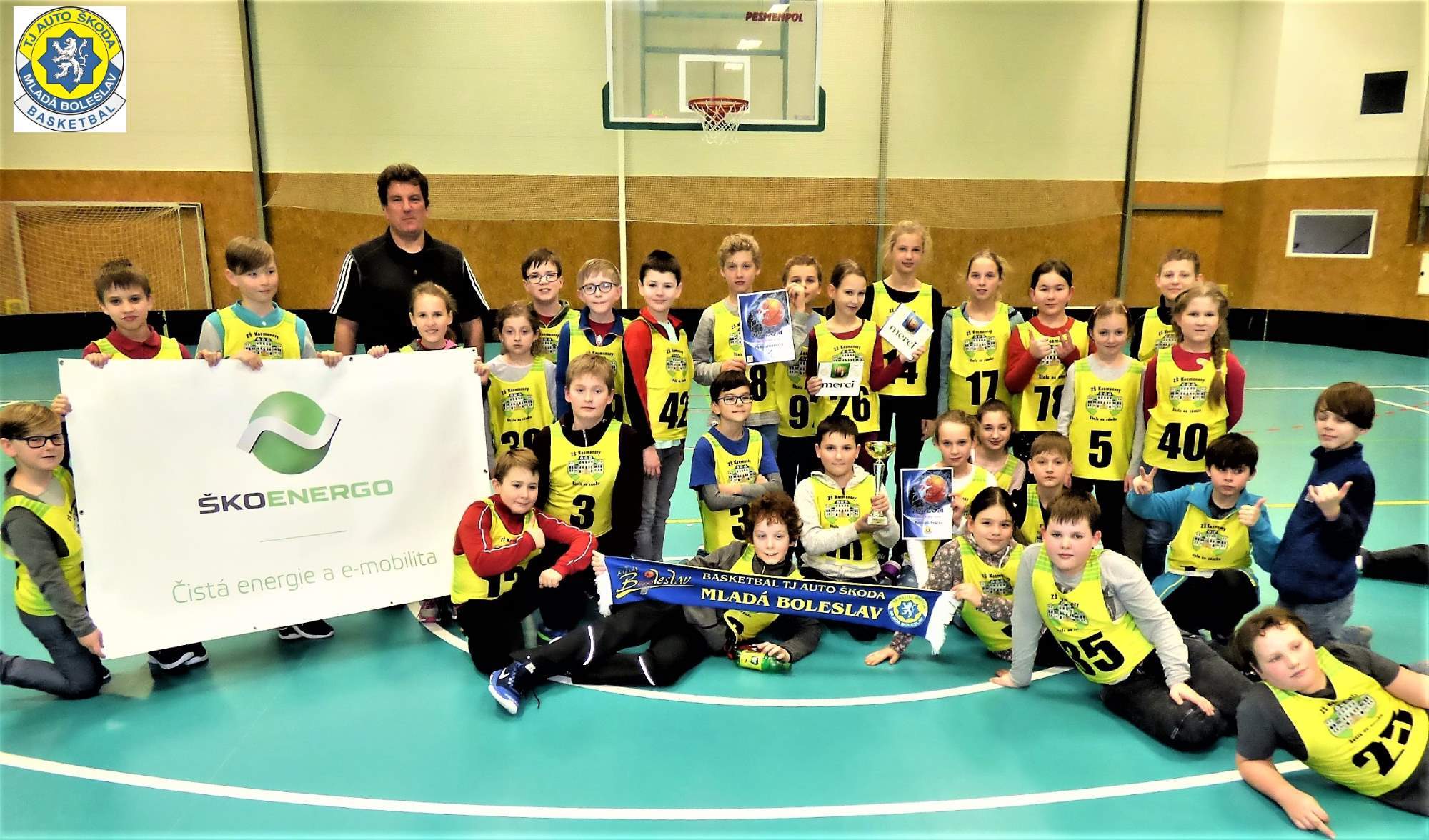 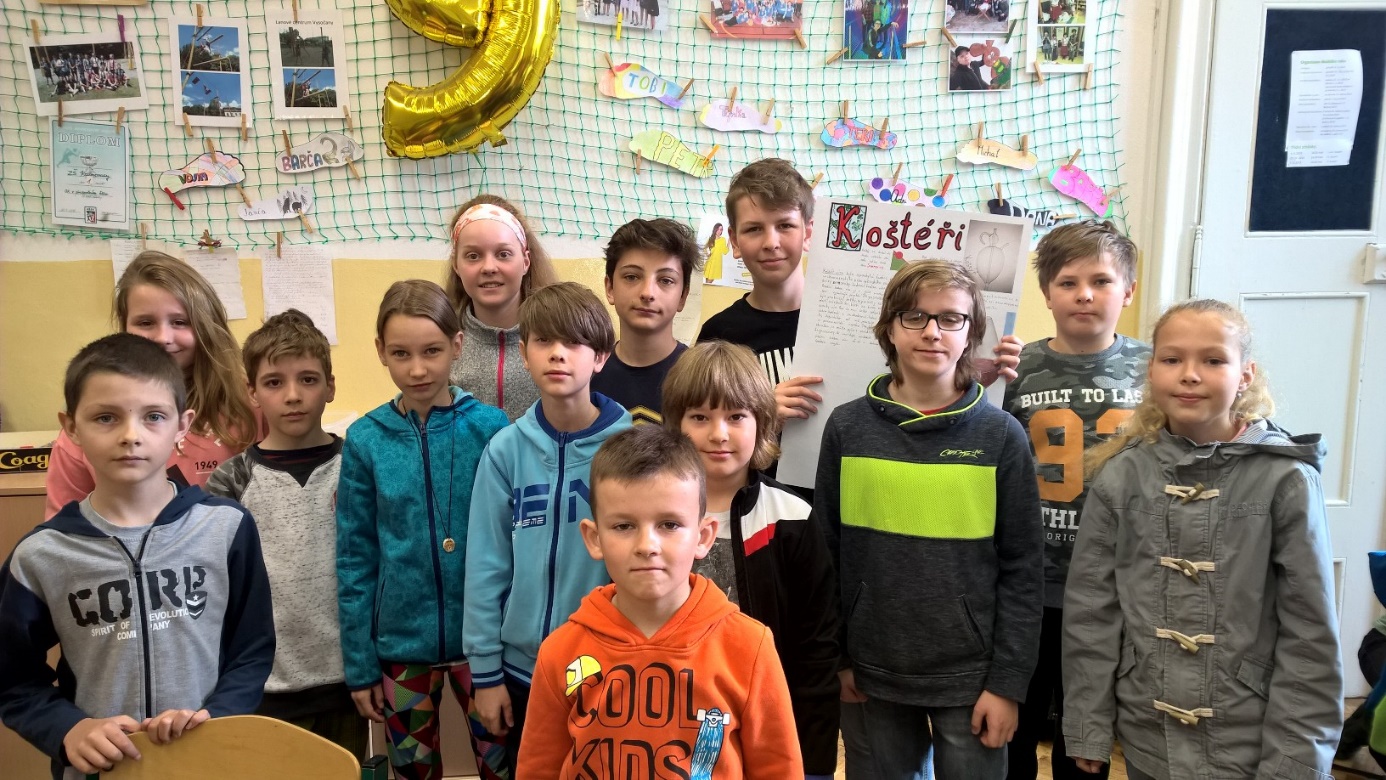 Den řemeselNázev školy dle ZLZákladní škola Kosmonosy, Podzámecká 1, okres Mladá Boleslav, příspěvková organizaceSídlo školyKosmonosy, Podzámecká 1Právní formaPříspěvková organizaceIČO75031418IZO102 638 576ZřizovatelMěsto Kosmonosy, Debřská 223Ředitel školyMgr. Milan PetrášZástupce ředitele školyMgr. Lenka Černá, Mgr. Ivana StrnádkováŠkolská radaIng. Jitka UmlaufováSoučásti školyŠkolní družinaMísta poskytovaného vzděláváníZákladní škola Kosmonosy, Podzámecká 1, Horní Stakory 54Telefon778 002 279, 778 002 243E-mailskolakosmonosy@seznam.czwww stránkyosmonosy.czKód oboru vzdělání79-01-C/01 Základní školavěkmužiženycelkem%do 20 let000021 - 30 let24613,9531 - 40 let16716,2841 - 50 let08818,6151 - 60 let3131637,2161 a více let15613,95celkem73643100,0%16,383,7100,0xvzdělání dosaženémužiženycelkem%základní0000vyučen05511,62střední odborné18920,93úplné střední1124,66vyšší odborné0000vysokoškolské5222762,79celkem73643100,0odborná kvalifikacesplňuje kvalifikacinesplňuje kvalifikacicelkem%učitel prvního stupně základní školy1211336,11učitel druhého stupně základní školy1141541,66učitel náboženství0000vychovatel60616,67pedagog volného času0000asistent pedagoga2025,56trenér0000celkem31536100,0jméno a příjmenívyučujeMilan PetrášTv, TprLenka ČernáM, Ivana StrnádkováM, F, Jiřina Fejfušová1. stupeň, vých. poradceLenka Eichlerová1. stupeňJana Hornychová1. stupeňZuzana Horáková1. stupeň, VvRomana Karásková1 .stupeň,Radomíra Martínková1. stupeňHana Kapounová1. stupeň, Jiřina Vrabcová1. stupeňIvana Železná1. stupeňRadka Matesová 1. stupeňKristýna Pospíšilová1. stupeňStanislav Fejfuša1. stupeň Petra Šimáňová1. stupeňŠárka Vrabcová1. stupeň, 2. st. Aj (od 2.pol.)Dana PeregrinováČj, DZelenková KláraČj, Vzdr, Vo, Med, VvEliška ŠtěpánováHv, SzHatice GüngörAjZdeněk TurekCh, P, Eko, F, HvBarbora HorákováD, AjPetra StinkováNj, Inf, DMarcela ČervováM, FTomáš NovákTv, SvIvana ŠtefkováPř, PDaniel MašínZ, ČsprJarmila JonášováČj, Aj, Med, VvKarel KozmaTv, Sv, VoJana KronusováVvAndrea MalinováVvdoba trvánípočet%do 5 let2353,49do 10 let3 6,98do 15 let 511,63do 20 let4 9,30nad 20 let818,60celkem43100,0nástupy a odchodypočetnástupy7odchody3Mateřská dovolená (celkem)8Komentář ředitele školyŠkolní rok nebyl z hlediska personálního zajištění jednoduchý. V současnosti není snadné zajistit kvalifikovaného pedagogického pracovníka, v celé republice chybí kolem 6 000 učitelů. Průměrný věk celého kolektivu je 48,6 let. Kolektiv se podařilo stabilizovat. Na uvolněné učitelské pozice po nástupech na mateřské dovolené byla nalezena kvalitní náhrada. Učitelé stále ještě nacházejí dostatek elánu a jejich pracovní nasazení tvoří kvalitní školu. Vedení školy se intenzivně snaží doplnit kolektiv kvalifikovanými a kvalitními učiteli, od nového školního roku nastupuje 6 pracovníků – školník, 2 asistentky pedagoga, vychovatelka a 2 učitelky, kteří posílí kolektiv zaměstnanců. Na vlastní žádost odchází z pracovního poměru 4 zaměstnanci – školník, učitelka, vychovatelka a asistent pedagoga. Během roku proběhly 2 odchody na mateřskou dovolenoutřídapočet žákůz toho chlapcůz toho dívekvýjimka z počtu žáků (ano – ne)1.A /1 B25/2516/149/11Ne2.A /2.B/2.C24/23/2412/12/1212/11/12Ne3.A /3. B/3.C23/20/2014/11/139/9/7Ne4.A /4. B/4.C30/30/2114/18/1416/12/7Ne5.A /5. B24/2613/1111/15Ne6.A /6. B18/2311/117/12Ne7.A /7.B23/2410/1213/12Ne8. A/8.B17/209/108/10Ne9.A/9.B18/199/99/10Necelkem477255222počet prvních třídpočet dětí přijatých do prvních třídpočet odkladů pro  školní rok 24712třídaPočet žákůSouběžné postižení více vadami1Krátkodobé SVP4Dlouhodobé SVP2Lehké mentální postižení2Mírné vady řeči3Mírné poruchy chování10Středně závažné poruchy chování16Závažné poruchy chování1Mírné vývoj. poruchy učení6Středně závažné poruchy učení18SVP vyplývající z kulturního prostředí žáka2SVP vyplývající z dopadu životních podmínek1typ školypočet přijatých žákůvíceleté gymnázium17čtyřleté gymnázium9střední odborná škola17střední odborné učiliště – 3leté3střední odborné učiliště – 4leté7kategorie cizincůobčané EUostatní cizinci pobývající v ČR přechodně nebo trvale, žadatelé o udělení azylu a azylantipočet žáků celkem74Komentář ředitele školyPočty žáků na škole nepřesahují kapacitu školy, která byla v  roce 2017 navýšena na 515 žáků pro školu a 200 pro družinu. Počet žáků se téměř stabilizoval kolem počtu 480 žáků, počet tříd je 21, průměrný počet žáků na třídu je 22,71. V letošním roce došlo k velkému odlivu žáků na víceletá gymnázia – 17 přijatých! Na čtyřletá gymnázia bylo přijato 9 žáků, což svědčí o kvalitě přípravy žáků k dalšímu vzdělávání.  V budoucím školním roce se otevřou 2 první třídy, které budou umístěny v Horních Stakorách.třídyprospěli s vyznamenánímprospělineprospěli1.49002.68203.61204.532805.391106.251507.202618.231309.17190Celkem žáků3551161třídyuspokojivé chováníneuspokojivé chování1.4902.7003.6304.8105.4916.3917.4708.3429.360celkem4684třídyhodnocení klasifikačním stupněmhodnocení slovníkombinace slovního hodnocení 
a klasifikačním stupněm1.49002.70003.63004.81005.50006.40007.47008.36009.3600celkem47200třídapochvala ředitele školypochvala třídního učitele1. A/1. B002. A/2. B/2.C1/0/01/2/113. A/3. B/3.C 3/0/16/5/14. A/4. B /4.C00/6/65. A/5.B00/56. A/6.B007. A/7.B00/48. A/8.B009. A/9.B03/0celkem550třídanapomenutí třídního učiteledůtka třídního učiteledůtka ředitele školy1. A/1. B0002. A/2. B/2.C0/0/1003. A/3. B/3.C0004. A/4. B/4.C0/0/100/0/405. A/5. B3/2006. A/6. B6/12/00/17. A/7.B4/44/108. A/8.B0/1009. A/9.B0/10/10celkem33121třídapochybnosti o správnosti hodnoceníopravné zkoušky1. A/1. B/1.C002. A/2. B/2.C003. A/3. B004. A/4. B005. A/5. B006. A/6. B007. A/7.B01/08. A/8.B009. A/9.B00celkem01třídažák neprospělžák nemohl být hodnocenžák měl vážné zdravotní důvodyžák opakuje 9.r. po splnění povinné školní docházky1. A/1. B00002. A/2. B/2.C00003. A/3. B/3.C00004. A/4. B/4.C00005. A/5. B00006. A/6. B00007. A/7.B00008. A/8.B00009. A/9.B0000Vzdělávání dle § 38 Školského zákona                                                           5 žákůVzdělávání dle § 38 Školského zákona                                                           5 žákůVzdělávání dle § 38 Školského zákona                                                           5 žákůVzdělávání dle § 38 Školského zákona                                                           5 žákůVzdělávání dle § 38 Školského zákona                                                           5 žákůcelkem0000třídapočet omluvených hodin 1. pol.průměr na žáka třídypočet omluvených hodin 2. pol.průměr na žáka třídy1. A/1. B176736,1160532,82. A/2. B/2.C237033,4245035,03. A/3. B/3.C191130,3250339,74. A/4. B/4.C271533,5295436,55. A/5. B221143,4222344,56. A/6. B204449,9153838,57. A/7.B258855,1348374,18. A/8.B192653,5262272,89. A/9.B205457,1282478,4celkem1958643,582220247,02Komentář ředitele školy:Rovnocenný partnerský vztah mezi žáky a učiteli, mezi učiteli a rodiči se odráží ve vzájemných kladných vztazích. Na kladných vzájemných vztazích si škola zakládá, bez dobrých vztahů není práce uspokojivá. Včasným odhalováním projevů nevhodného chování, sledováním, diskuzemi se předchází problémům v chování žáků. Škola má výhodu charakteru rodinného prostředí, kde je dítě lépe monitorováno. Při řešení problémových situací se projevuje dobrá práce třídních učitelů, kteří pracují s třídními kolektivy ve spolupráci s ostatními pedagogy, výchovnou poradkyní, preventistou sociálně-patologických jevů, rodiči a vedením školy. Veřejnost tuto stránku bedlivě sleduje. Kladem je rychlé a úspěšné zasedání výchovné komise a vyřešení problému, často stačí jen domluva a dohoda s rodiči na postupu a systému kontroly. Ředitel školy udělil pochvaly žákům, kteří úspěšně školu reprezentovali.Škola, bohužel, musela řešit problémy se záškoláctvím. Jednalo se o pět žáků z 5.,6.,7. a 8. tříd, kdy se vždy dvojice domluvila nejít do školy a trávit volný čas spolu nebo se žákyně rozhodla chodit za školu, i když jí rodina do školy vysílala. Včasným odhalením za pomoci spolužáků, jednáním s rodiči bylo zabráněno většímu počtu neomluvených hodin a pokračování záškoláctví. Celkový počet neomluvených hodin těchto žáků byl 80.V prospěchu jsou žáci úspěšní, za celou školu je pouze jedna žákyně neprospívající a s opravnou zkouškou ze dvou předmětů. Je potěšující, že samé jedničky jsou na vysvědčení nejen na 1. stupni, ale i na těžším 2. stupni je 15 žáků, kteří tohoto úspěchu dosáhli. pracovníkpočet hospitacíředitel školy3zástupci ředitele školy31ostatní pracovníci11ČŠI0celkem45+(objevuje se ve všech hodinách)+ -(objevuje se pouze v některých hodinách)-(v hodinách se neobjevuje)plnění cílů vzdělávánísoulad výuky s cíli základního vzdělávání (školním vzdělávacím programem)+vhodnost a přiměřenost stanovených cílů výuky k aktuálnímu stavu třídy, respektování individuálních vzdělávacích potřeb žáků+konkretizace cílů ve sledované výuce+návaznost probíraného učiva na předcházející témata+materiální podpora výukyvhodnost vybavení a uspořádání učeben vzhledem k cílům výuky a k činnostem+účelnost využití pomůcek, učebnic, didaktické techniky+vyučovací formy a metodysprávné řízení výuky a vnitřní členění hodin+sledování a plnění stanovených cílů+podpora osobnostního a sociálního rozvoje dětí, jejich sebedůvěry, sebeúcty, vzájemného respektování a tolerance+možnost seberealizace dětí, jejich aktivního a emočního zapojení do činností, uplatnění individuálních možností, potřeb a zkušeností+využívání metod aktivního, prožitkového učení, experimentování, manipulování, objevování, práce s chybou+účelnost výuky frontální, skupinové a individuální+vyváženost rolí učitele jako organizátora výuky a jako zdroje informací+účelnost aplikovaných metod+respektování individuálního tempa, možnost relaxace žáků+vhodná forma kladení otázek+motivace žákůdostatečná aktivita a zájem žáků o výuku+propojení teorie s praxí (v činnostech žáků)+využívání zkušeností žáků+vliv hodnocení na motivaci žáků+využívání analýzy chyb ke zvýšení motivace+osobní příklad pedagoga+interakce a komunikaceklima třídy+akceptování stanovených pravidel komunikace mezi učitelem a žáky i mezi žáky navzájem+možnost vyjadřování vlastního názoru žáka, argumentace, diskuse+vzájemné respektování, výchova k toleranci+vyváženost verbálního projevu učitelů a dětí, příležitosti k samostatným řečovým projevům dětí, rozvoj komunikativních dovedností žáků+hodnocení žákůvěcnost, konkrétnost a adresnost hodnocení+respektování individuálních schopností žáků+využívání vzájemného hodnocení a sebehodnocení žáků+ocenění pokroku+zdůvodnění hodnocení žáků učitelem+vhodnost využitých metod hodnocení žáků učitelem+využití klasifikačního řádu+Úroveň klíčových kompetencí žáků(na konci základního vzdělávání)vysokástřednínízká1. kompetence k učenívybírá a využívá pro efektivní učení vhodné způsoby, metody a strategie, plánuje, organizuje a řídí vlastní učení, projevuje ochotu věnovat se dalšímu studiu a celoživotnímu učení+vyhledává a třídí informace a na základě jejich pochopení, propojení a systematizace je efektivně využívá v procesu učení, tvůrčích činnostech a praktickém životě+operuje s obecně užívanými termíny, znaky a symboly, uvádí věci do souvislostí, propojuje do širších celků poznatky z různých vzdělávacích oblastí a na základě toho si vytváří komplexnější pohled na matematické, přírodní, společenské a kulturní jevy+samostatně pozoruje a experimentuje, získané výsledky porovnává, kriticky posuzuje a vyvozuje z nich závěry pro využití v budoucnosti+poznává smysl a cíl učení, má pozitivní vztah k učení, posoudí vlastní pokrok a určí překážky či problémy bránící učení, naplánuje si, jakým způsobem by mohl své učení zdokonalit, kriticky zhodnotí výsledky svého učení a diskutuje o nich+2. kompetence k řešení problémůvnímá nejrůznější problémové situace ve škole i mimo ni, rozpozná a pochopí problém, přemýšlí o nesrovnalostech a jejich příčinách, promyslí a naplánuje způsob řešení problémů a využívá k tomu vlastního úsudku a zkušeností +vyhledá informace vhodné k řešení problému, nachází jejich shodné, podobné a odlišné znaky, využívá získané vědomosti a dovednosti k objevování různých variant řešení, nenechá se odradit případným nezdarem a vytrvale hledá konečné řešení problému+samostatně řeší problémy; volí vhodné způsoby řešení; užívá při řešení problémů logické, matematické a empirické postupy+ověřuje prakticky správnost řešení problémů a osvědčené postupy aplikuje při řešení obdobných nebo nových problémových situací, sleduje vlastní pokrok při zdolávání problémů+kriticky myslí, činí uvážlivá rozhodnutí, je schopen je obhájit, uvědomuje si zodpovědnost za svá rozhodnutí a výsledky svých činů zhodnotí+3. kompetence komunikativní formuluje a vyjadřuje své myšlenky a názory v logickém sledu, vyjadřuje se výstižně, souvisle a kultivovaně v písemném i ústním projevu+naslouchá promluvám druhých lidí, porozumí jim, vhodně na ně reaguje, účinně se zapojuje do diskuse, obhajuje svůj názor a vhodně argumentuje+rozumí různým typům textů a záznamů, obrazových materiálů, běžně užívaných gest, zvuků a jiných informačních a komunikačních prostředků, přemýšlí o nich, reaguje na ně a tvořivě je využívá ke svému rozvoji a k aktivnímu zapojení se do společenského dění+využívá informační a komunikační prostředky a technologie pro kvalitní a účinnou komunikaci s okolním světem+využívá získané komunikativní dovednosti k vytváření vztahů potřebných k plnohodnotnému soužití a kvalitní spolupráci s ostatními lidmi+4. kompetence sociální a personálníúčinně spolupracuje ve skupině, podílí se společně s pedagogy na vytváření pravidel práce v týmu, na základě poznání nebo přijetí nové role v pracovní činnosti pozitivně ovlivňuje kvalitu společné práce+podílí se na utváření příjemné atmosféry v týmu, na základě ohleduplnosti a úcty při jednání s druhými lidmi přispívá k upevňování dobrých mezilidských vztahů, v případě potřeby poskytne pomoc nebo o ni požádá+přispívá k diskusi v malé skupině i k debatě celé třídy, chápe potřebu efektivně spolupracovat s druhými při řešení daného úkolu, oceňuje zkušenosti druhých lidí, respektuje různá hlediska a čerpá poučení z toho, co si druzí lidé myslí, říkají a dělají+přispívá k diskusi v malé skupině i k debatě celé třídy, chápe potřebu efektivně spolupracovat s druhými při řešení daného úkolu, oceňuje zkušenosti druhých lidí, respektuje různá hlediska a čerpá poučení z toho, co si druzí lidé myslí, říkají a dělají+vytváří si pozitivní představu o sobě samém, která podporuje jeho sebedůvěru a samostatný rozvoj; ovládá a řídí svoje jednání a chování tak, aby dosáhl pocitu sebeuspokojení a sebeúcty +5. kompetence občanské respektuje přesvědčení druhých lidí, váží si jejich vnitřních hodnot, je schopen vcítit se do situací ostatních lidí, odmítá útlak a hrubé zacházení, uvědomuje si povinnost postavit se proti fyzickému i psychickému násilí +chápe základní principy, na nichž spočívají zákony a společenské normy, je si vědom svých práv a povinností ve škole i mimo školu+rozhoduje se zodpovědně podle dané situace, poskytne dle svých možností účinnou pomoc a chová se zodpovědně v krizových situacích i v situacích ohrožujících život a zdraví člověka+respektuje, chrání a ocení naše tradice a kulturní i historické dědictví, projevuje pozitivní postoj k uměleckým dílům, smysl pro kulturu a tvořivost, aktivně se zapojuje do kulturního dění a sportovních aktivit+chápe základní ekologické souvislosti a environmentální problémy, respektuje požadavky na kvalitní životní prostředí, rozhoduje se v zájmu podpory a ochrany zdraví a trvale udržitelného rozvoje společnosti+6. kompetence pracovnípoužívá bezpečně a účinně materiály, nástroje a vybavení, dodržuje vymezená pravidla, plní povinnosti a závazky, adaptuje se na změněné nebo nové pracovní podmínky+přistupuje k výsledkům pracovní činnosti nejen z hlediska kvality, funkčnosti, hospodárnosti a společenského významu, ale i z hlediska ochrany svého zdraví i zdraví druhých, ochrany životního prostředí i ochrany kulturních a společenských hodnot+využívá znalosti a zkušenosti získané v jednotlivých vzdělávacích oblastech v zájmu vlastního rozvoje i své přípravy na budoucnost, činí podložená rozhodnutí o dalším vzdělávání a profesním zaměření+orientuje se v základních aktivitách potřebných k uskutečnění podnikatelského záměru a k jeho realizaci, chápe podstatu, cíl a riziko podnikání, rozvíjí své podnikatelské myšlení.+Komentář ředitele školy:Výuka probíhá v souladu s cíli vzdělávacího programu a v souladu se školním vzdělávacím programem „Škola v pohybu“. Výuka probíhala zejména v kmenových třídách. V převážné většině hodin byla výuka vedena správně a kvalitně. Individuální schopnosti žáků a jejich potřeby jsou plně respektovány, zvláště u dětí se sociálním handicapem, problémy v učení či chování. Ke zkvalitnění výuky pomáhají vzájemné konzultace pedagogů v hodinách. Celkem proběhlo 45 oficiálních hospitací.Škola se snaží zapojit do projektů, které pomáhají nejen ke zkvalitnění materiálního vybavení školy, ale i k dalšímu vzdělávání pedagogů – projekt Šablony I. CZ.02.3.68/0.0/0.0/16_022/000485 byl úspěšně ukončen závěrečnou zprávou. Vyučující Mgr. Kristýna Pospíšilová a třída 2. B byli od roku 2017 pilotní třídou pro výuku dle nové učebnice matematiky Matýsek. Spolupráce s autorem byla úspěšná.Škola se zapojila do soutěží žáků: GENIUS LOGICUS, GENIUS MATEMATICUS, KLOKAN, PYTHAGORIÁDA, RECITAČNÍ SOUTĚŽ, PĚVECKÁ SOUTĚŽ, OLYMPIÁDY (M, Čj, Z, P). V letošním roce naše žákyně Lucie Fronková získala 1. místo v matematické soutěži KLOKAN a v PYTHAGORIÁDĚ patřila k nejlepším řešitelům na úrovni okresu, kraje i republiky. Na úrovni Středočeského kraje jsme získali 2. místo se školním časopisem KosmoNOSák a postupem do celostátního kola. Pojmenování výchozího stavuZástupce ředitele, výchovný poradce splňují kvalifikaci pro výkon funkcí.Ředitel nastoupil ke studiu pro ředitele v říjnu 2018.Koordinátoři, v oblasti environmentální výchovy, v oblasti informačních a komunikačních technologií, v oblasti tvorba a následná koordinace školních vzdělávacích programů splňují požadavky specializovaných činností dle zákona. Preventista soc.-patologických jevů splňuje po závěrečné zkoušce požadavky pro výkon funkce dle zákona.Druh studiaPracovníka) studium v oblasti pedagogických vědb) studium pedagogikyc) studium pro asistenta pedagogad) studium pro ředitele školMgr. Milan Petráše) studium k rozšíření odborné kvalifikaceMgr. Ivana Strnádková Druh studiaPracovníka) studium pro vedoucí pedagogické pracovníkyb) studium pro výchovné poradcec) specializovaná činnost – koordinace v oblasti informačních a komunikačních technologiíd) specializovaná činnost – tvorba a následná koordinace školních vzdělávacích programůe) specializovaná činnost – prevence sociálně patologických jevůf) specializovaná činnost – specializovaná činnost v oblasti environmentální výchovyMgr. Milan Petráš- Zákoník práce a jeho specifika ve školství II. - Vzdělávání ředitelů škol - Výuka tělesné výchovy a školská legislativa - Efektivní nástroje motivace a komunikace- Aktuální legislativní úprava- Financování veřejné školy a školního zařízení       a související pracovněprávní otázkyMgr. Lenka Černá- Didaktické hry a objevování ve vyučování matematice - Efektivní nástroje motivace a komunikace- Škola matematických dovednostíIng. Marcela Červová- Geogebra-geometrie a algebra názorně a prakticky - Matematika pro život – základní školy- Efektivní nástroje motivace a komunikace- Matematika a výtvarná výchovMgr. Lenka Eichlerová- Efektivní metody a speciálně pedagogické intervence ve výuce žáků se SPUCH - Jak reagovat na emoce dětí a žákůIveta Dandová- Jak reagovat na emoce dětí a žákůMgr. Jiřina Fejfušová- Efektivní nástroje motivace a komunikaceMgr. Jana Hornychová- Sebereflexe učiteleMgr. Jarmila Jonášová- (Ne)sledujeme každé vaše kliknutí - Jak reagovat na emoce dětí a žákůMgr. Hana Kapounová- Jak reagovat na emoce dětí a žákůMgr. Romana Karásková- Výuka na 1. stupni kreativně - Angličtina od začátku – JAK DÁL - Zhoršení prospěchu u dítěte při přechodu na 2. stupeň ZŠ - Jak reagovat na emoce dětí a žákůEva Knesplová - Jak reagovat na emoce dětí a žákůJana Kortanová - Jak reagovat na emoce dětí a žákůIng. Karel Kozma- Netradiční a zážitkové hry v TvJana Kronusová - Jak reagovat na emoce dětí a žákůTomáš Novák - Efektivní nástroje motivace a komunikaceAndrea Malinová- Jak reagovat na emoce dětí a žákůRadomíra Martínková- Jak reagovat na emoce dětí a žákůMgr. Daniel Mašín- Efektivní nástroje motivace a komunikaceMgr. Radka Matesová- Sebereflexe učiteleBc. Dana Peregrinová- Netradiční a zážitkové hry v Tv- Sebereflexe učiteleMgr. Kristýna Pospíšilová- Seminář pro praktické lékaře aneb diagnózy, které Vás zajímají -Indikace a kontraindikace metod výuky čj…..- Sebereflexe učiteleMgr. Petra Stinková- Efektivní nástroje motivace a komunikaceMgr. Ivana Strnádková- Setkání s Hejného metodou - Dva dny s didaktikou matematiky - Jak se připravit na inspekci - Co by měl znát správce Bakalářů – pro vedení školy- Efektivní nástroje motivace a komunikace - Škola matematických dovednostíMgr. Ivana Štefková- Efektivní nástroje motivace a komunikaceMgr. Petra Šimáňová- Efektivní nástroje motivace a komunikaceEliška Štěpánová- Jak reagovat na emoce dětí a žákůBc. Šárka Vrabcová- Sebereflexe učiteleMgr. Klára Zelenková- (Ne)sledujeme každé vaše kliknutí - Sebereflexe učiteleMgr. Ivana Železná- Jak reagovat na emoce dětí a žákůJitka Urbanová- Kurz účetnictví od A-Z pro kontrolní a řídící pracovníkyPrázdninyPočet dnůSamostudiumpodzimní prázdniny22vánoční prázdniny64jednodenní pololetní prázdniny11jarní prázdniny55velikonoční prázdniny10celkem1512Komentář ředitele školy:Prostředky z rozpočtu školy na vzdělávání jsou využívány efektivně. Školení a semináře jsou vybírány s rozvahou a s cílem získávání kvalitních a dostatečně odborných informací. Preferuje se skupinová výuka, do které se vždy zapojuje téměř celý pedagogický sbor.Nejen v rámci projektů EU se škola snaží získat finanční prostředky na další vzdělávání a školení.Získané poznatky ze vzdělávání si učitelé vyměňují na metodických setkáních a pracovních skupinách, která probíhají v pravidelných intervalech během roku.Mgr. Ivana Strnádková pokračuje ve studiu k rozšíření aprobace. Bc. Šárka Vrabcová pokračuje ve studiu Učitelství pro 1. stupeň. Dva nově nastoupivší pedagogové si musí doplnit pedagogické minimum studiem na VŠ. Mgr. Barbora Marková ukončila studium specializačních činností – preventista sociálně-patologických jevů a v současnosti je na rodičovské dovolené. Pedagogičtí pracovníci a vedení školy mohou získávat další zkušenosti nebo je předávat při setkáních s kolegy partnerské školy, kterou je od října 2015 ZŠ Dolní Bousov.  Proběhlo několik schůzek vedení k výměně informací.početstandard ICTskutečnostplánpočet žáků477477510počet pedagogických pracovníků363638pracovní stanice umístěné v počítačových učebnách373732pracovní stanice umístěné v nepočítačových učebnách, studovnách, školních knihovnách, apod.9912pracovní stanice sloužící k přípravě pedagogického pracovníka na výuku a k jeho vzdělávání474742počet pracovních stanic celkem868682počet pracovních stanic na 100 žáků0,860,82technické parametry stanicpočetstarší 5 let45novější – nevyhovuje standardu ICT0novější – vyhovuje standardu ICT41lokální počítačová síťstandard ICTskutečnostplánpočet přípojných míst505355sdílení datAnoAnosdílení prostředkůAnoAnopřipojení do internetuAnoAnokomunikace mezi uživateliAnoAnobezpečnost datAnoAnopersonifikovaný přístup k datůmAnoNeNeslužbahodnotastandard ICTskutečnostplánrychlost512/128 a 1024/256256kb/s512512agregaceNejvýše 1:10veřejné IP adresyANOAnoAnoneomezený přístup na internetANOAnoAnooddělení VLAN (pedagog, žák)ANOAnoNeQoS (vzdálená správa)ANOAnoAnofiltrace obsahuANOAnoAnoantispamANOAnoAnoantivirANOAnoAnotechnikastandard ICTskutečnostplándruhdatový projektorAno1416dotyková tabuleAno1416tiskárnyAno66kopírovací strojAno44programové vybavenístandard ICTskutečnostplánoperační systémAnoAnoantivirový programAnoAnotextový editorAnoAnotabulkový editorAnoAnoeditor prezentacíAnoAnografický editor - rastrová grafikaAnoAnografický editor - vektorová grafikaAnoAnowebový prohlížečAnoAnoeditor webových stránekAnoAnoklient elektronické poštyAnoAnoaplikace pro výuku a procvičování psaní na klávesniciAnoAnoprogramy odborného zaměřeníAnoAnotyp vzdělávánístandard ICTskutečnostplánZ – základní uživatelské znalosti100%3642P – vzdělávání poučených uživatelů100%3642S – specifické vzdělávání01M - vzdělávání ICT koordinátorů7%22Komentář ředitele školy:Koncepce výuky informatiky v návaznosti na RVP je zpracována na úrovni, pedagogové jsou pravidelně seznamováni s obnoveným výukovým softwarem s možností dalšího proškolení k prezentačním technikám. Všechny nainstalované IAT jsou denně využívány k výuce.Internetová žákovská knížka funguje, je rychlým přehledem pro rodiče o prospěchu dítěte a pomocníkem učitele pro objektivní hodnocení, případné problémy s nahlížením jsou ihned řešeny. Škola vede internetovou třídní knihu. Elektronické systémy evidence, třídní knihy a žákovské knížky jsou propojeny a umožňují rychlý přehled informací.Webové stránky školy s týdenní aktualizací jsou okamžitým přehledem akcí konaných na škole, informují o úspěších žáků a školy, poskytují informace rodičům a veřejnosti s možností vytisknout si dokumenty a formuláře.oddělenípočet žáků – pravidelná docházkapočet žáků – nepravidelná docházkapočet vychovatelů12501220013250142201530016300172601celkem17807prostory školní družinydvě učebny družiny, kmenové učebnyvybavení školní družinyklasické vybaveníKomentář ředitele školy:Školní družina plní kvalitně funkci v oblastech odpočinková, tělovýchovná, esteticko-výchovná, rekreační. Práce s dětmi je náročnější z hlediska vztahů, u dětí se stále častěji projevují vady řeči, poruchy chování, výrazně projevují své emoce, mnohdy spíše negativní. Vychovatelky spolupracovaly s třídními učiteli a hlavně s rodiči. Cílem pobytu dětí je oživení pravidelných činností a rozvíjení zájmů dětí o různá odvětví a podněcovat je tak k zapojení do veřejného života ve městě.Činnost družiny se zaměřila mj. i na besedy k různým tématům, hudební a recitační chvilky, na tělovýchovné činnosti v tělocvičně i venku, esteticko-výchovné činnosti, seznamování se s městem a zajímavými místy v něm. Děti se účastnili vycházek za sběrem přírodnin a jejich poznáváním, běhu zámeckým parkem, několikrát navštívily filmové představení v kině, výletů do výrobny čokolády a na interaktivní výstavu Pat a Mat, výrobou dárků pro seniory se zapojily do Dne laskavosti a aktivně se účastnily vánočního a velikonočního jarmarku. Velký úspěch mělo nocování v družině s Bílou paní, výlet do ZOO Chleby a mnoho dalších aktivit. Z vybraných finančních prostředků byly zakoupeny zejména nové hry, hračky, kreslící potřeby, knihy a vybavení a byly hrazeny výdaje na výlety a návštěvy kina. Družinu v ranních hodinách využívají i žáci, kteří dojíždějí.Hlavním cílem práce vychovatelek je především spokojenost dětí ve školní družině a spokojenost rodičů s obsahem a zaměřením pobytu, o čemž svědčí naplněnost 178 dětí, typ akcepočet zúčastněných třídpočet zúčastněných žákůpoznámka (název akce, výsledek)Oslavy ke 100. výročí republiky21472Oslavy vyvrcholily slavnostním programem na zámku, výstavou a soutěží prací žáků školy, pěveckým vystoupenímVýstavy, besedy21472sdružení Slánka – šikana, kyberdžungle, Mediální chaos, Drogy ze sámošky, Moje krása, Rizika sexu, besedy s Městskou policí, s mluvčím policie ČR, Veselé zoubky, Etiketa a školní řád, beseda Čas proměn pro dívky i pro chlapceLyžařský výcvik7. třídy + výběr57Alpy Rakousko - SaalbachCentrum Babylon040Sportovně- naučný program v zábavním parku v Liberciexkurze21472Zahrada DDM MB, Templ MB, Planetárium Praha, Muzeum hudby, Terezín, SOU Škoda, Úřad práce, Šestajovice – výroba svíček, mini ZOO, ČTV Praha, Pražský hrad a Kutná Hora, HZS MB, Muzeum pověstí Prahasport.-relax.pobyt492Borovice, Lesní škola Bezdědiceškolní výlety21477ZOO Liberec, Kutná Hora, Chleby, Ostrá n. L, Milovice-Miraculum, Kokořínsko, Český ráj9. ročník běhu zámeckým parkem126Tradiční běžecká soutěž sloužící k výběru žáků pro okresní koloOhne Grenzen237Účast v mezinárodním projektu pořádaném Goethe institutemSportovní utkání US vs. žáci Zájemci 2 st.86Družstvo učitelů se utkává s družstvem žáků ve stanovené sportovní disciplíně, výsledky vzájemných utkání se bodujíNetradiční zámecká olympiáda21472Z akce se stala tradice podporující týmovost a vzájemnou spolupráci dětí, akce má kladný ohlas u rodičůDivadelní představení divadlo MB, DK, Praha21472Návštěvy divadelního představení v opravdovém divadleDětská opera11250Představení dramatického kroužku – mladší žáci, které si připravili pro své mladší spolužáky a rodičeZámecké kulturní léto21472Podpora Osvětové besedy Kosmonosy a návštěva divadelních představení na nádvoří zámkuDen s ISZ21472Projektový den, kdy žáci poznávali jak pracují záchranáři, policie, hasičiGenius Logicus, Genius matematicus32Republiková a mezinárodní soutěž v logických úlohách, žáci musí pracovat pouze ve stanoveném časeOrnita 12300Besedy s ukázkou živých dravcůBarevný týden21472Týden, kdy žáci se oblékají do oděvů daných barevUkliďme Česko21472Akce třídních kolektivů, kdy se uklidí vybraná lokalitaDen řemesel21472Projektový den se zaměřením na poznávání řemesel s praktickým vyzkoušením výroby výrobkůBěh Teribear, Run and Help21472Žáci se učí sportem pomáhat potřebnýmRecitační a pěvecká soutěž21472Soutěže pro nejlepší zástupce z třídních kolnázev akcepočet žákůvýsledek, umístěníMatematická olympiáda67. místo v OK - Adam Folprecht Matematický Klokan4201. místo – Lucie FronkováTurnaj 4. tříd v basketbalu211. místo v okresním koleTurnaj 3. tříd v basketbalu261. místo v okresním kolePohár rozhlasu193. místoPřespolní běh61. místo starších žákyň v OK a 4. místo v KKiOlympiáda z českého jazyka51. místo v OK - Lucie DlouháOlympiáda ze zeměpisu – okresní kolo55. místo v OK - Martin Veselý Recitační soutěž            21. místo v krajském kole - Vilém MotlPythagoriáda61. místo – Lucie FronkováKomentář ředitele školy:Ve výčtu akcí školy není možné vypsat úplně všechny akce, které pedagogové připravují nebo se jich spolu s třídními kolektivy účastní.Většina akcí je velmi zajímavých a atraktivních, žáci se na tyto akce velmi těší, protože podporují jejich vědění, prožitky, seberealizaci, radosti z úspěchu a možnosti reprezentovat sebe a školu.Vánoční jarmark je sice akce náročná na organizaci a zajištění programu, ale výsledek stojí vždy za velkou pochvalu. Vánoční jarmark se stal nedílnou součástí kosmonoské kultury a nejen místními obyvateli je velice chválen a je  velmi očekávanou akcí před Vánocemi.Pokračující tradiční akcí byla Netradiční zámecká olympiáda (letošní ročník ve znamení filmových hrdinů), která byla vyvrcholením veškerého sportovního dění na škole. Její průběh opět ukázal, že starší žáci jsou schopni vést a komunikovat s mladšími a mladší žáci respektují jejich rady a dokáží spolu diskutovat. Olympiáda podporuje vzájemnost a přátelské vztahy na škole.Velmi povedenou akcí byl i jarní Velikonoční jarmark, který se uskutečnil opět ve venkovních prostorách.  Jarmark s prodejem výrobků žáků či rodičů v pěkném slunečném dni se povedl a byl opět chválen.Projektový Den řemesel a Den s integrovaným záchranným systémem ukázal žákům i spoustu praktických věcí. U prvního, že řemeslo má zlaté dno a krása se vytváří rukama, u druhého si prakticky vyzkoušeli, že zachraňovat životy není jednoduchéVýuka se obohacuje o zajímavé exkurze a výstavy a zapojení do různých projektů, které ukazují např. učební obory, zajímavé výrobní podniky nebo besedy o zdraví a zdravém životním stylu (Zdravé zoubky). Talentovaným žákům se dává možnost účasti v olympiádách, soutěžích a projektech i mezinárodního rozsahu – např. Genius Logicus, Genius Matematicus, matematický Klokan, Pythagoriáda, Ohne Grenzen, olympiády: matematická, zeměpisná, biologická.Starší žáci se zúčastnili exkurze do Terezína a besed Jeden svět na školách, kdy jim dáváme možnost přemýšlet nad problémy lidstva v oblasti lidských práv a genocidy.Pět žáků 9. třídy se zapojilo do projektu Příběhy našich sousedů pořádané společností Post Bellum.Jejich příběh oslovil porotce a získali druhé místo v regionálním kole.Všech úspěchů našich žáků si vážíme a jsme na ně patřičně hrdi, o každém jejich úspěchu v mimoškolních aktivitách jsme informováni a snažíme se je zaznamenat.Oceňujeme ochotu dětí a rodičů přispět na dobročinné akce, např. sběr plastových víček na postiženého chlapce - 100 kg,, podpořili jsme Ligu proti rakovině prodejem kvítků měsíčku lékařského a tím nemocné, kteří se léčí s vážným onemocněním. Vybraná částka činí 6 370 Kč. Byl uspořádán charitativní běh pro nemocného chlapce s cílem získat peníze na elektrický vozík. Vybrala se částka kolem 31 500 Kč. Učíme žáky spolupracovat a pomáhat slabším, nebýt lhostejnými k lidem a k prostředí, ve kterém žijeme.vzděláváníkomentářškolní metodik prevenceMgr. Barbora Marková, pedagogičtí pracovníci školyBc. Dana Peregrinováškolní vzdělávací programVolba povoláníExkurze ÚP, Škoda Auto a.s., návštěvy zástupců škol, dny otevřených dveří SŠvýchova ke zdravému životnímu styluv hodinách Výchovy ke zdraví, stravování ve školní jídelně, soutěže, Ovoce do škol, Mléko do školpreventivní výchova ve výuce jednotlivých předmětůbesedy, rozbory situací, řešení modelových situacíformy a metody působení na žáky, které se zaměřují na osobnostní rozvoj a sociální chováníPráce školního parlamentu, besedy, filmová představení, osobní příklad pedagoga, motivační exkurzeorganizace prevenceminimální preventivní programvypracován každoročně metodikemvyužití volného času žákůnabídka kroužků, třídních akcí, víkendových akcí, besed, výletů, exkurzíprůběžné sledování podmínek a situace ve škole z hlediska rizik výskytu sociálně patologických jevůdiskuse, besedy, rozhovory, situace dobrá, případné problémy okamžitě řešeny s výchovným poradcem, preventistou a rodičiuplatňování forem a metod umožňující včasné zachycení ohrožených dětíspolupráce s rodiči a sociálním odborem OSPODporadenská služba školního metodika prevenceporadenská služba výchovného poradcekonzultační hodiny a individuálně okamžitězajištění poradenských služeb speciálních pracovišť a preventivních zařízeníspolupráce s PPP, sociální odbor města MBvybavení školy odbornými a metodickými materiály a dalšími pomůckamivideopořadyškolní řád (obsahuje zákaz nošení, držení, distribuci a zneužívání návykových látek v areálu školy a odpovídající sankce)anoakce školy pro žáky k prevenci sociálně patologických jevů sportovní turnaje, prožitkové víkendy, sportovně-relaxační pobytysociálně patologický jevpočetdrogová závislost0alkohol0kouření0kriminalita a delikvence0vulgarismus1kyberšikana1záškoláctví5šikanování, pomlouvání3vandalismus0nevhodné chování9sebepoškozování6xenofobie, rasismus0Komentář ředitele školy:Cíle vytyčené MPP se během roku podařilo splnit. Při řešení problémů sociálně patologických jevů se vždy schází výchovná komise hned, když nastane problém, který se snaží vyřešit. Většinou stačí jen domluva a dohoda se zákonnými zástupci žáka o dalším postupu a následné kontrole.Škola má zažitá pravidla pro soužití mezi žáky a učiteli, učitelé se stále snaží zvyšovat sebevědomí žáků, jsou vstřícní. Svojí prací přispívají k minimalizaci šikany a dalších nežádoucích jevů, pomáhají vytvářet přátelské vztahy.Žáci získali řadu vědomostí a dovedností v této oblasti. Akce a besedy reagovaly na aktuální problémy, škola v těchto aktivitách bude i nadále pokračovat. Snažíme se získávat žáky pro celoživotní pěstování zdravého životního stylu a sportovních aktivit, napomáhat pozitivnímu sociálnímu chování a rozvoji osobnosti, zvyšovat odolnost žáků vůči sociálně patologickým jevům – kyberšikaně, xenofobii. Problém náznaků či údajné šikany je pedagogy, příp. výchovnou komisí řešen důsledně a okamžitě. Při dalším šetření se však často zjistí, že nejde o šikanu jako takovou, ale o vztahové problémy mezi žáky a pomluvy, které také citlivé jedince „bolí“. Alarmující je nárůst počtu sebepoškozování, které si žáci přinášejí zejména z domácího prostředí. S žáky je nutno v tomto ohledu neustále pracovat a upozornit je na velká rizika spojená s tímto jednáním i v budoucím životě. Třídní učitelé důsledně poukazují na neplnění školních povinností, vyčleňování jednotlivců, používání vulgarismů mezi žáky se snahou tyto jevy neustále minimalizovat a eliminovat. Velkým pomocníkem v této oblasti je práce školního parlamentu, kdy žáci sami upozorňují na nevhodná jednání svých spolužáků a sami navrhují možná řešení. Na škole funguje schránka důvěry, kterou žáci v průběhu roku využívali. Podněty z ní řešila výchovná poradkyně ve spolupráci s třídními učiteli.vzděláváníkomentářškolní metodik environmentálního vzděláváníMgr. Zdeněk Turekpedagogičtí pracovníci školyškolní vzdělávací programproblematika environmentálního vzdělávání je zapracována v jednotlivých předmětech ŠVPanosamostatný předmět environmentálního vzděláváníanopojmy „vztah člověka k prostředí, udržitelný rozvoj“ jsou nezbytným učivem při naplňování klíčových kompetencíve všech vzdělávacích oblastech, zvláště člověk a příroda, člověk a společnostvzdělávání a výchova ve školní družině a školním klubu je také zaměřena na environmentální vzděláváníformou rozhovorů a her, vycházek, exkurzí, ekovíkendů, outdorový pobytorganizace environmentálního vzděláváníškola má zpracovaný program environmentálního vzděláváníanospolupráce školy s rodinou, obcí, podnikovou sférou, ostatními subjektypéče o loučku u Debře n. J., spolupráce s muzejním spolkem a ČSOP Klenice organizování celoškolních aktivit zaměřených na environmentální vzděláváníDen Země, 4 bleskové sběry, vycházky, sběr drobných elektrospotřebičů, sběr použitého oleje, plastových víček, soutěž Recyklohraní, akce Ukliďme světspolupráce školy s dalšími základními školami, předávání si zkušenostívyužívání středisek a center ekologické výchovyDDM v Mladé Boleslavi, ekocentrum Českého ráje, ekocentrum Klenicekontakty školy s nevládními organizacemi, zaměřenými na ekologickou výchovunejsouvybavení školy učebními pomůckami pro environmentální vzděláváníběžné vybavení v rámci možností školyekologizace provozu školy (šetření energií, třídění odpadů)šetření energií – zhasínání světel, vypínání počítačů, program tříděného odpadu, bateriíKomentář ředitele školy:Díky mnohaletému působení environmentální výchovy jsme označováni jako ŠKOLA UDRŽITELNÉHO ROZVOJE 3. STUPNĚ. Titul je propůjčený na 3 roky.Každá třída třídila plasty a papír, všechny třídy se zapojily do sběru použitého oleje. Práce školního koordinátora se projevila v akcích školy a zajímavých aktivitách pro děti i rodiče. Velmi oblíbeným se stal naučně - zážitkový víkend na Malé Skále. Koordinátor umožnil žákům zapojení do dalších akcí. Od ČSOP Klenice Mladá Boleslav jsme dostali do opatrování loučku u Debře nad Jizerou,  kde se na podzim hrabala tráva a  na jaře se při návštěvě sledovaly a počítaly chráněné koniklece luční. Toto počínání má úspěch, došlo k navýšení počtu rostlin koniklece. K realizaci aktivity přispělo i zapojení školy do projektu vyhlášeného společností Škoda – Energo a. s. a získání dotace ve výši 30 000 Kč. MěÚ Kosmonosy podporuje v rámci dotačních titulů finančně některé akce SRPŠ. Při akci UKLIĎME SVĚT byli žáci sbírat odpadky v Oboře, která slouží občanům města k vycházkám. Město nově podporuje aktivity možností využití zahrady s eko provozem.  Zahrada je k dispozici pro výuku či činnost školní družiny. Poprvé škola spolupracovala s Mysliveckým sdružením Suchá – Rokytovec. Bylo pro ně sebráno 1 540 kg kaštanů a žaludů.Proběhly čtyři bleskové sběry starého papíru a kartonu, při této akci se sebralo neuvěřitelných 42 749 kg. V rámci Ekohraní – Ukliďme svět sbíráme průběžně použité baterie. V letošním roce jsme odevzdali 80 kg tohoto nebezpečného odpadu. Použitého oleje bylo odevzdáno 108 kg. Každá třída, každý žák je do tohoto ekologického programu školy zapojen.počet záznamů v knize úrazů59počet odeslaných záznamů o úrazech3místo úrazupočet úrazův hodinách tělesné výchovy32v ostatních vyučovacích předmětech5výlety a exkurze5lyžařské kurzy2přestávky ve škole6jiné (cesta do školy, soutěže)9Prohloubení preventivních rizik, které škola přijalaUpozornění na chování v souladu se školním řádem, důsledné dodržování dohledů a jejich kontrola vedením školy. Průběžně se věnovat otázkám bezpečnosti a první pomoci v hodinách se zvýšeným rizikem úrazu, pravidelné proškolení o bezpečnosti (Tv, Ch, Pč, F, Tpr)Komentář ředitele školy:Preventista BOZP spolu s ostatními pracovníky školy provedl několikrát bezpečnostní prověrku s vyhledáváním rizik. Vyhledaná rizika byla neprodleně odstraněna, aby došlo k omezení množství úrazů. Vyhledaná nebezpečí jsou v případě zjištění okamžitě konzultována se zřizovatelem. Odstranitelné závady pan školník ihned odstraňuje.Škola z hlediska bezpečnosti dodržuje všechny předpisy a spolupracuje s odborníky zaměřenými na oblast BOZP a PO.Počet zapsaných úrazů narostl v porovnání s loňským rokem, což neznamená, že bychom zanedbávali bezpečnost. Škola má více žáků a ti jsou více živí a méně zruční, méně pohybově nadaní (trend současné generace).formy spoluprácekomentářŠkolská radaschůzky jsou svolávány na podnět vedení školy, proběhly dvě schůzky, v častějším kontaktu s předsedkyní pomocí e-mailuobčanské sdružení při škole (zapsaný spolek)Sdružení rodičů a přátel školy – dlouhodobě velmi dobrá spolupráce, 3x ročně schůzka s vedením školy, podpora aktivit školy i po stránce finanční, podpora dětí ze sociálně znevýhodněného prostředí.sdružení podpořilo 2 x víkendové, LVK a další sportovní akce, zájezd do Babylonu, školní časopis, pořádání jarmarkůtřídní schůzky, konzultace pro rodiče3x ročně + konzultace individuálně kdykolivškolní akce pro rodičevánoční jarmark, velikonoční jarmark, koncerty pěveckého sboru, flétniček, kláves, divadelní představení, dny otevřených dveří, možnost návštěv v hodinách při výuce, účast na akcích tříd, společné sportování, víkendové akce, charitativní akce Run and Help, školní časopisVydáván od září 2014 Komentář ředitele školy:Sdružení SRPŠ rozvinulo svoji pomoc škole. Rodiče se více snaží rozvíjet spolupráci, snaží se podpořit dobré aktivity a zapojují se do nich.  Zástupci rodičů v SRPŠ velmi flexibilně a vstřícně reagují na požadavky vedení školy a jednotlivých učitelů při žádostech o finanční podporu konaných akcí. Rodiče mají školu vždy přístupnou k návštěvám a otevřenému jednání. Škola splnila podmínky pro zařazení do systému škol RODIČE VÍTÁNI a systému AKTIVNÍ ŠKOLA. Na webových stránkách jsou k dispozici e-mailové adresy pedagogů pro rychlou komunikaci. Spokojenost rodičů se projevila množstvím osobních poděkování za práci a vstřícnost zaměstnanců školy, finanční podporou charitativních akcí a osobní účastí a pomocí při zabezpečení pořádaných akcíŠkolská rada se v letošním školním roce sešla vždy z podnětu školy k řešení aktuálních problémů, seznámení se s novými úpravami ve školním vzdělávacím programu a školním řádu. Rada hledala na schůzkách možnosti, jak škole pomoci v jednáních se zřizovatelem a podpory výstavby nové sportovní haly. Již čtvrtým rokem pracuje na škole redakční tým z řad žáků, který pod vedením Mgr. Barbory Markové vydává 3x ročně školní časopis KosmoNOSák. Časopis má po celou dobu své existence  velký úspěch a sledovanost a v rámci nejen Středočeského kraje, ale i celostátního kola byl oceněn jako jeden z nejlepších časopisů základních škol. Redakce se pravidelně účastní exkurzí spojených s mediální činností. Školní časopis pravidelně prezentuje činnost naší školy, zájmy dětí, podporuje nápady a postřehy, rozvíjí spolupráci a učí žáky pracovat s médii. Stížnosti proti rozhodnutím ředitele školy podle zákona č. 500/2004 Sb., správní řádStížnosti proti rozhodnutím ředitele školy podle zákona č. 500/2004 Sb., správní řádStížnosti proti rozhodnutím ředitele školy podle zákona č. 500/2004 Sb., správní řádStížnosti proti rozhodnutím ředitele školy podle zákona č. 500/2004 Sb., správní řáddatum podáníobsah stížnostistěžovatelstížnost vyřídilŽádná stížnost nebyla podánaStížnosti proti podmínkám, průběhu a výsledkům vzděláváníStížnosti proti podmínkám, průběhu a výsledkům vzděláváníStížnosti proti podmínkám, průběhu a výsledkům vzděláváníStížnosti proti podmínkám, průběhu a výsledkům vzdělávánídatum podáníobsah stížnostistěžovatelstížnost vyřídilŽádná stížnost nebyla podánalStížnosti v oblasti pracovněprávních vztahůStížnosti v oblasti pracovněprávních vztahůStížnosti v oblasti pracovněprávních vztahůStížnosti v oblasti pracovněprávních vztahůdatum podáníobsah stížnostistěžovatelstížnost vyřídilŽádné stížnosti nebyly řešenyKomentář ředitele školy:Stížnosti proti rozhodnutí ředitele školy ve správním řízení nebyly podány.Stížnosti proti průběhu a výsledku vzdělávání nebyly podány. V oblasti pracovněprávních vztahů rovněž nebyly stížnosti podány. Ukončení pracovního poměru zaměstnance vyplývá buď z ujednání ve smlouvě na dobu určitou nebo z vlastního rozhodnutí pracovní poměr ukončit před uplynutím sjednané doby. účelový znakukazatelukazatelposkytnuto k 31. 12. 2018použito k 31. 12. 2018vratka při finančním vypořádání33353přímé NIV celkempřímé NIV celkem23 884 815, 0023 884 815, 000,0033353z toho- platy17 118 029,0017 118 029, 000,0033353z toho- OON123 500, 00123 500, 000,0033353z toho- ostatní (pojistné + FKSP + ONIV)6 643 286, 006 643 286, 000,00ukazatelhlavní činnosthlavní činnostukazatelstav k 31. 12. 2018poskytnuté dotace celkem27 807 495, 00čerpání dotací celkem27 724 289, 00hospodářský výsledek83 206, 11nákladové položkystav k 31. 12. 2018DHM450 785, 00nákup materiálu1 493 564, 00voda97 327, 00elektrická energie161 223, 00plyn990 713, 00nákup služeb1 298 066, 00opravy a údržba184 693, 00stravné žáci631 208, 00stravné dospělí44 850, 00odpisy73 584, 00ukazatelstav k 31. 12. 2018ztráta z minulých let0, 00rezervní fond83 206, 11fond odměn0, 00odvod do rozpočtu zřizovatele0, 00celkem83 206, 11Komentář ředitele školy:Škola hospodařila s hospodářským výsledkem ve výši 83 206, 11 Kč.prostředí, prostory a vybavení školykomentářbudovy, učebny, herny a další místnosti a jejich estetická úroveňškola se nachází v historické budově zámku, často řešeny technické problémy vyplývající ze stáří budovy, chybí odborné učebny, učebny pro dělenou výuku, chybí odpovídající prostory pro školní družinu, škola nemá odpovídající prostory pro Tv a sport v zimním období (nevyhovující sokolovna)  snaha ze strany pedagogů o lepší estetickou úroveň za pomoci rodičů a vlastních sil, příp. sponzorůčlenění a využívání prostoru ve školách s více součástmiprostory školy jsou zcela plně vytíženy, členění školy je náročné pro důsledné dodržování neustálého dozoru nad žáky a přenos materiálu, učebních pomůcekodborné pracovny, knihovny, studovny, multimediální učebnyinteraktivní tabule ve 14 učebnáchodpočinkový areál, zahrady, hřištěvybavený areál od podzimu k dispozici nejen pro potřeby školy, jsou využívány i přilehlé prostory zámeckého parku,školní sportovní hřiště koncertní, taneční sály, ateliéry, nahrávací studia, akustické a případné další fyzikální vlastnosti prostorů používaných pro výukuk dispozici Zrcadlový sál, kde se konají veškerá kulturní představení, školní dílny a keramická dílnavybavení učebními pomůckami, hračkami, stavebnicemi, hudebními nástroji, sportovním nářadím apod.vybavenost na dobré úrovni, pomůcky se průběžně doplňují dle potřeb pedagogů a finančních možnostívybavení žáků učebnicemi, učebními textyna vysoké úrovni, žáci mají k dispozici veškeré učebnice, ty jsou s pravidelností obměňovány dle poškození a modernizace dle požadavku pedagogůa souladu s RVP, těžko dostupné texty jsou žákům kopíroványvybavení kabinetů, laboratoří a učeben pomůckamik dispozici videotechnika, radiomagnetofony, interaktivní tabule, pomůcky, modely, mapydostupnost pomůcek, techniky, informačních zdrojů a studijního materiáluna požádání pedagogaKomentář ředitele školy:Vzhledově velmi dobře vypadající nádvoří umožňuje konat slavnostní akce a jarmarky, které propagují práci školy a jednotlivých pedagogů a rozvíjí spolupráci s veřejností. Vzhledově se vylepšila i prostranství před zámkem opravou východní fasády a salla – terreny, parkoviště a příjezdové komunikace, částečnou revitalizací parku. Byla obnovena a zpřístupněna školní zahrada v Lípách.Problémem stále zůstává nedostatek odborných učeben a odpovídajících prostor pro školní družinu. Všechny učebny jsou denně plně využívány. Kapacita školy 515 žáků je téměř naplněna. Alespoň částečným východiskem by mohla být plánovaná úprava prostor muzea, kde by měla vzniknout nová učebna či prostory pro školní družinu včetně sociálních zařízení.Od 1. 1. 2017 došlo ke sloučení se školou v Horních Stakorách. Získali jsme poměrně zachovalou budovu a krásný areál k výuce dvou tříd. Ale i zde došlo k úpravám šaten a jídelny, tak aby odpovídaly hygienickým předpisům. Doprava do obce je zajištěna zřizovatelem, autobus bude žáky s učitelkami odvážet z Kosmonos tam i zpět ve stanovenou dobu.Stále věříme v další pomoc zřizovatele a jeho plánu vybudovat sportovní halu.druh majetkuinventarizaceke dni 31. 12. 2018nehmotný investiční majetekD0, 00hmotný investiční majetekF795 423, 00pozemkyD0, 00drobný nehmotný majetekD0, 00HM v operativní ev.(100 –1 000 Kč)F897 662, 21drobný hmotný majetek (1 000 – 40 000 Kč)F10 032 345, 80pokladní hotovostF0, 00inventarizacekomentářinventarizován byl majetek umístěný (upřesnění objektu)v budově školyinventarizační rozdíly (manka, přebytky), návrh na jejich vypořádání, postihnemámezjištěné nedostatky a závady při inventarizaci, zajištění majetku, jeho ochrana před poškozením, odcizenímnedostatky nebyly zjištěnyinventarizační komiseJitka UrbanováMgr. Lenka ČernáMgr. Ivana Strnádkovádatum inventarizace31. 12. 2018Komentář ředitele školy:Inventarizace majetku proběhla bez nedostatků a bez zjištěných rozdílů.  Inventarizován byl majetek umístěný v objektech školy v Kosmonosech a Horních Stakorách. Majetek je v obou budovách chráněn instalovaným bezpečnostním zařízením napojeným na PCO. Majetek je dále chráněn důslednou průběžnou kontrolou.Komentář ředitele školy:Škola se každým rokem snaží o zapojení do grantových projektů. Sama nebyla vyzyvatelem grantového projektu.Byli jsme zapojeni do operačního programu Výzkum, vývoj a vzdělávání s projektem Škola v procesu pod reg. číslem CZ.02.3.68/0.0/0.0/16_022/0004853.Škola pokračovala v projektu Ovoce do škol, Mléko do škol, které jsou podporovány MŠMT a Ministerstvem zemědělství .  Projekt podporuje žáky zdravými ovocnými a zeleninovými svačinami 1x za 14 dní. V rámci tohoto projektu jsme i letos obdrželi nabídkové koše, které mají za cíl podpořit žáky ve zdravém stravování formou ochutnávky tradiční i netradiční zeleniny a ovoce. Nařízením MŠMT se tento projekt vztahuje na všechny žáky základní školy. Komentář ředitele školy:Na škole pracuje odborová organizace, předsedkyně odborové organizace je zvána na veškerá důležitá jednání v pracovně-právních oblasti. Kolektivní smlouva mezi zaměstnavatelem a ZO ČMOS upravuje individuální a kolektivní vztahy, pracovně právní, platové a sociální nároky zaměstnanců a zaměstnavatele. Všechny domluvené podmínky platí pro všechny zaměstnance školy bez ohledu na členství v odborové organizaci, náboženské vyznání a politickou příslušnost.Výroční zprávu vypracovala: Mgr. Lenka Černá